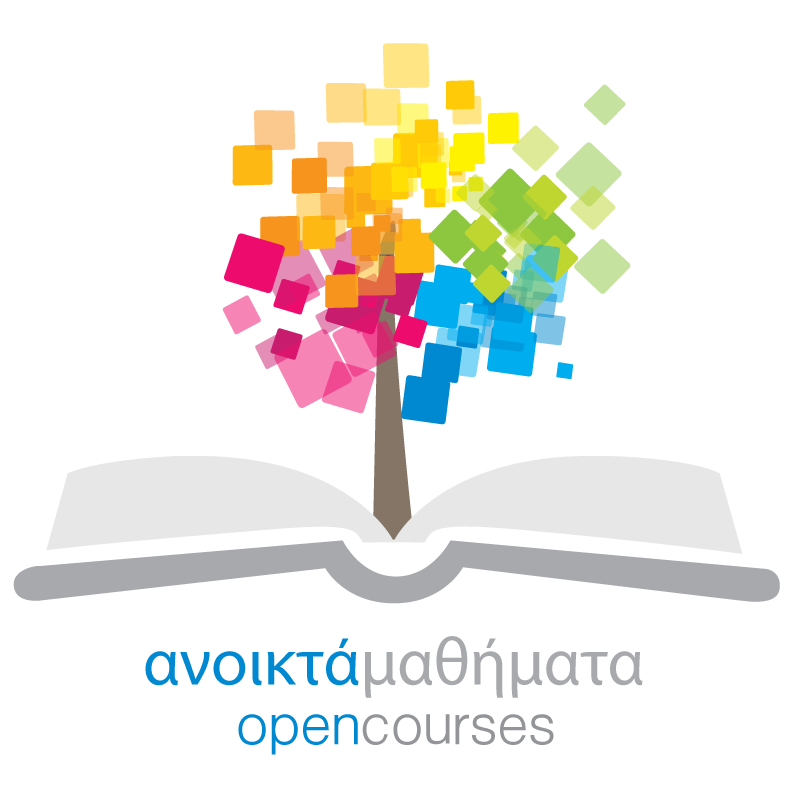 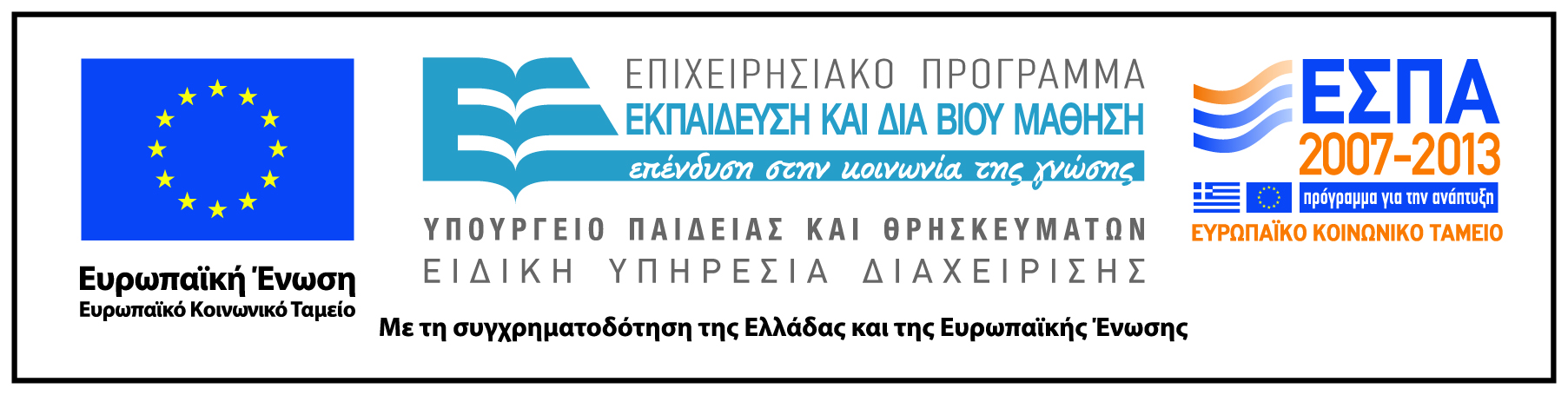 Προϋποθέσεις Λογαριασμός  χρήστη (user account) στην πλατφόρμα του http://opencourses.uoa.gr / με δικαιώματα διαχείρισης ηλεκτρονικών μαθημάτωνΠροετοιμασία του πρωτογενούς ψηφιακού υλικού  (κείμενα, παρουσιάσεις, βίντεο, εικόνες, κλπ) και οργάνωση σε φακέλους.Τα κείμενα και οι παρουσιάσεις πρέπει να είναι κατηγοριοποιημένα ανά θεματική ενότητα.Όλα τα κείμενα και οι παρουσιάσεις προτείνεται να μετατραπούν σε pdf. Προτείνουμε τη χρήση του ελεύθερου λογισμικού primopdf (http://www.primopdf.com/index.aspx)Για την καλύτερη παρουσίαση του μαθήματος απαιτείται να υπάρχουν κάποιες εικόνες που θα συνοδεύουν το κείμενο. Πιο συγκεκριμένα, απαιτείται μία εικόνα που θα συνοδεύει τη γενική περιγραφή του μαθήματος και μία εικόνα για κάθε ενότητα του  μαθήματος. Ένα εύχρηστο πρόγραμμα για την επεξεργασία των εικόνων είναι το IrfanView (http://www.irfanview.com/).Προδιαγραφές για τις εικόνεςΌλες οι εικόνες  πρέπει να έχουν διαστάσεις τουλάχιστον 350*200 pxΟι εικόνες πρέπει να είναι σε μορφή png Όλο το υλικό προτείνεται να οργανωθεί σε φακέλους ως εξής :Κατάλογος «Διδακτικό Πακέτο» με όλο το εκπαιδευτικό υλικό σε υποκαταλόγους, π.χ. «Παρουσιάσεις», «Κείμενα», κτλΚατάλογος «Base» με όλο το πρωτογενές εκπαιδευτικό υλικό, το έντυπο καταγραφής, τις ερωτήσεις αξιολόγησης, τους συνδέσμους σε βιντεοδιαλέξεις, κλπ  Κατάλογος «Images»  με τις εικόνεςΚατάλογος «Πρόσθετο Υλικό» με επιπλέον κείμενα, παρουσιάσεις, οδηγούς, κλπ. Επίσης προτείνεται η συμπίεση σε μορφή zip των παραπάνω καταλόγων για ευκολότερο ανέβασμα στην πλατφόρμα  http://opencourses.uoa.gr /Εισαγωγή χρήστη στην πλατφόρμαΒήμα 1. Μεταβαίνουμε στην ηλεκτρονική διεύθυνση http://opencourses.uoa.gr / 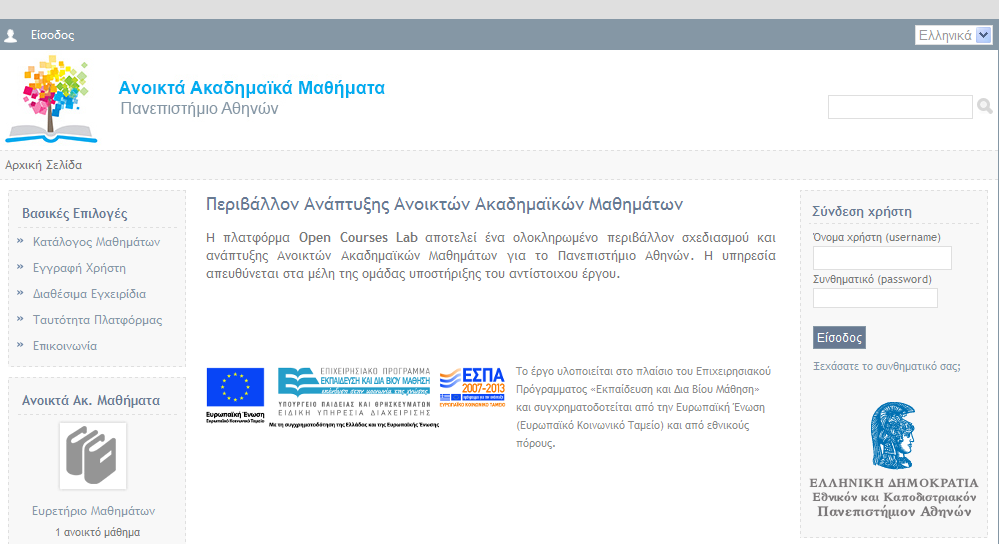 Εικόνα 1 Βήμα 2. Κάνουμε "Login" στην πλατφόρμα  με το username  και το  password που μας έχουν αποδοθεί. Στην οθόνη μας παρουσιάζονται  τα μαθήματα στα οποία έχετε πρόσβαση και τα οποία σας έχουν ανατεθεί.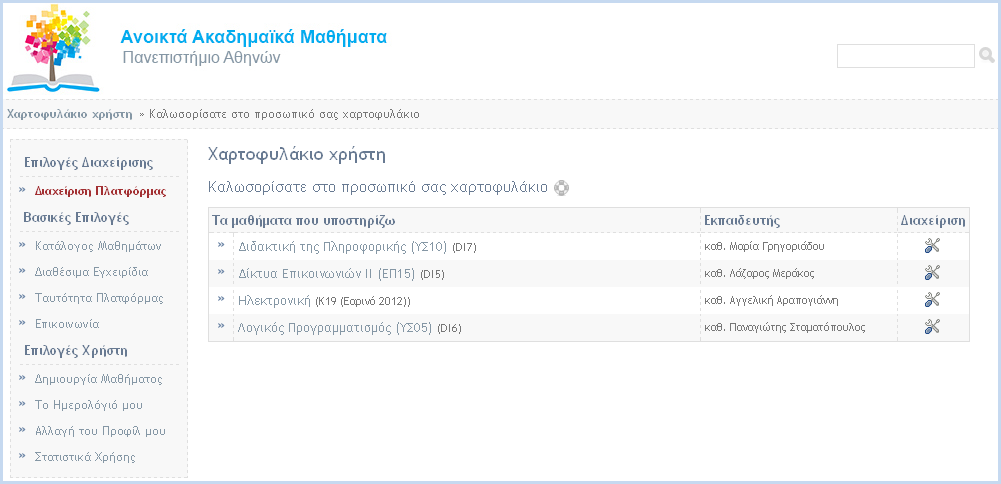 Εικόνα 2Βήμα 3. Επιλέξτε το μάθημα στο οποίο επιθυμείτε  να επεξεργαστείτε-μορφοποιήσετε.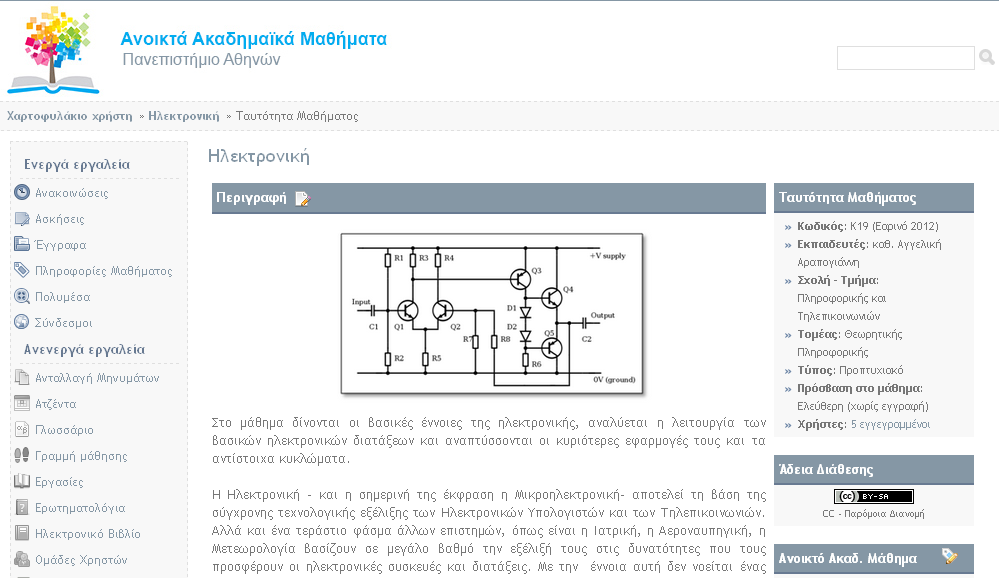 Εικόνα 3Ανέβασμα εκπαιδευτικού υλικού (αρχείων) στο ηλεκτρονικό μάθημαΒήμα 1. Επιλέξτε το υποσύστημα της πλατφόρμας "Έγγραφα" και δημιουργείστε μέσω του κουμπιού “Δημιουργία Καταλόγου”  τους καταλόγους όπου θα αποθηκευτεί το υλικό του μαθήματος. Στο συγκεκριμένο μάθημα θα δημιουργήσετε  τους καταλόγους : Images,Διδακτικό Πακέτο, Πρόσθετο Υλικό (Εικόνα 4).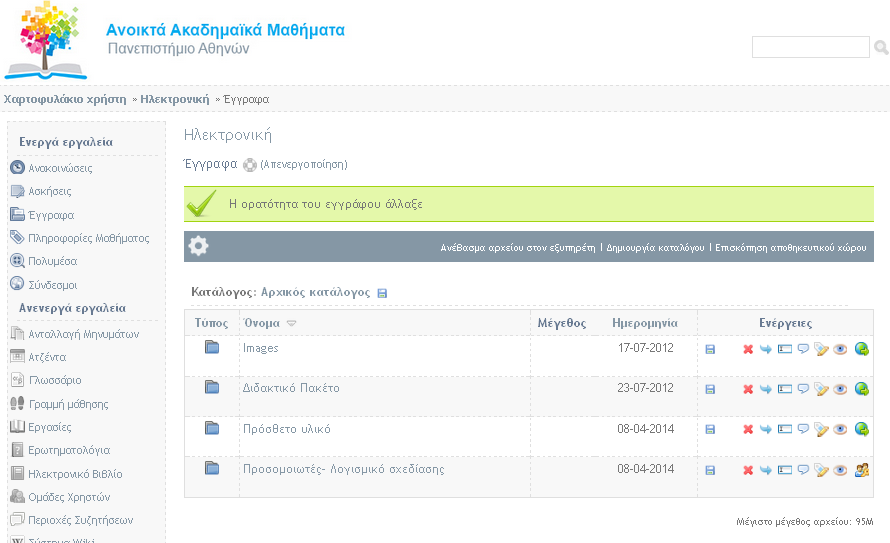 Εικόνα 4Βήμα 2. Ανεβάστε τις εικόνες στον κατάλογο “Images». Αυτό μπορεί να γίνει με δυο τρόπους. Είτε κάνοντας όλες  τις εικόνες μαζί ένα zip αρχείο το οποίο  θα ανεβάσετε στην πλατφόρμα είτε τμηματικά μια-μία τις εικόνες. Για τον πρώτο τρόπο που περιγράψαμε δημιουργούμε ένα zip file στον υπολογιστή μας με όλες τις εικόνες και εν συνεχεία μεταβαίνουμε στο υποσύστημα “Έγγραφα” της πλατφόρμας  και επιλέγουμε “Ανέβασμα αρχείου στον εξυπηρετητή” (Εικόνα 5).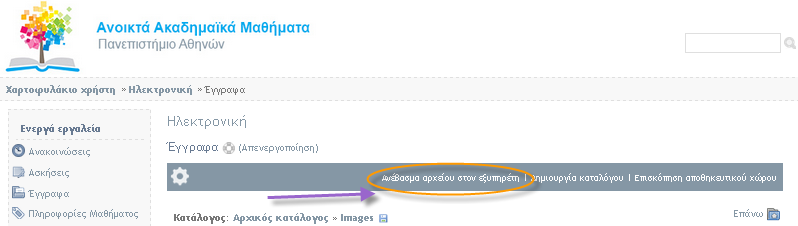 Εικόνα 5Στην εικόνα που ακολουθεί, πατάμε «Browse ...» για να εντοπίσουμε στον Η/Υ μας τη θέση του zip αρχείου που θα ανεβάσουμε (Εικόνα 6).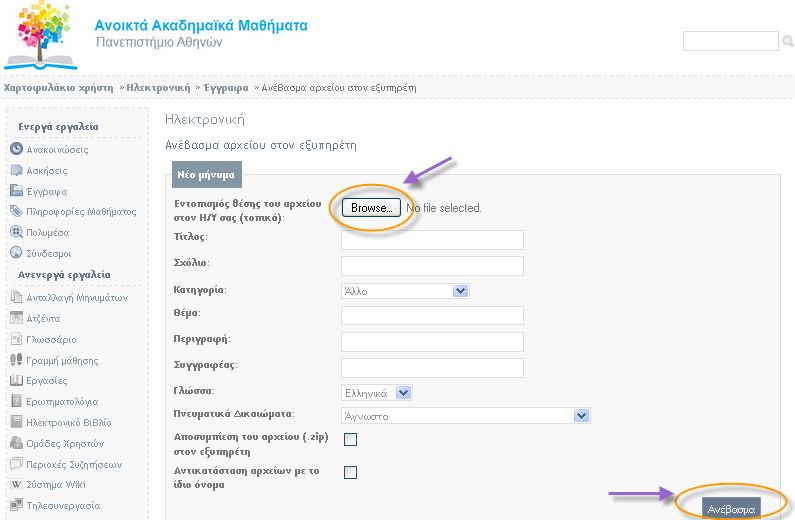 Εικόνα 6
Στο πλαίσιο διαλόγου που θα εμφανιστεί: επιλέξετε επιθυμητό  αρχείο και πατήστε  «Open». Παρατηρούμε ότι στη φόρμα «Aνέβασμα αρχείου» έχει πλέον συμπληρωθεί το μονοπάτι με το όνομα του αρχείου. Στην συνέχεια επιλέξτε τα "Πνευματικά δικαιώματα" και ην ένδειξη "Προστατευμένο". Το επόμενο βήμα χρήζει ιδιαίτερης προσοχής και έχει να κάνει με το τσεκάρισμα της επιλογής "Αποσυμπίεση του αρχείου zip στον εξυπηρετητή" (Εικόνα 6 ). Η διαδικασία ολοκληρώνεται πατώντας  "Ανέβασμα".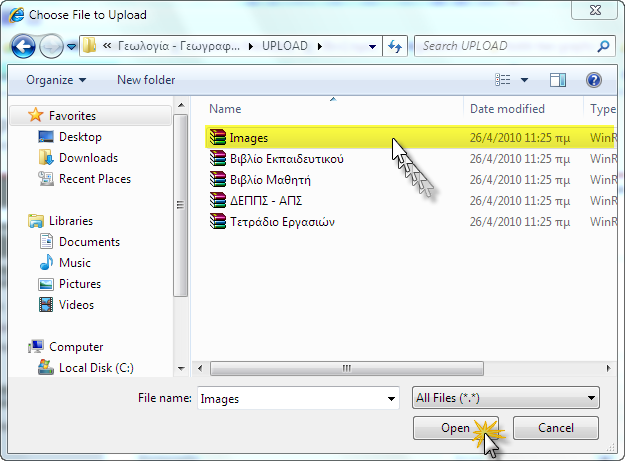 Εικόνα 7Το αποτέλεσμα φαίνεται στην παρακάτω εικόνα.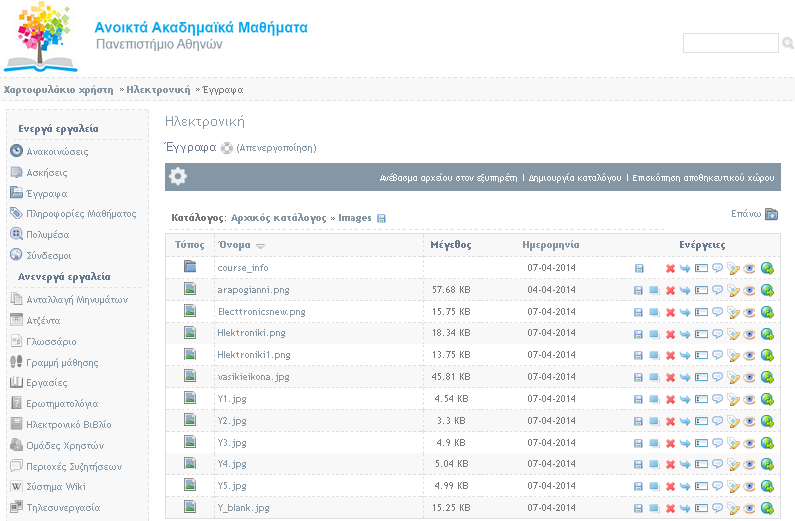 Εικόνα 8Βήμα 3. Δημιουργία  Ασκήσεων. Επιλέξτε το υποσύστημα “Ασκήσεις” και μετά την επιλογή “Νέα άσκηση” (Εικόνα 9).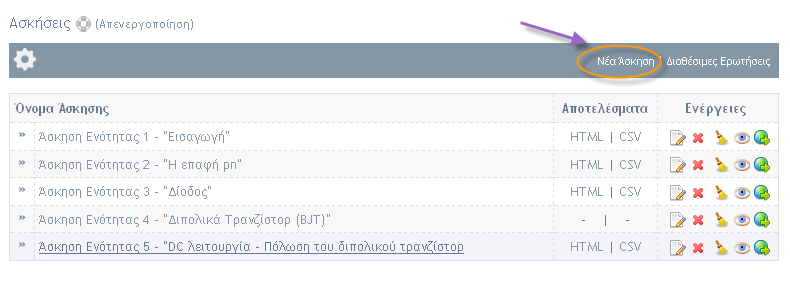 Εικόνα 9Βήμα 4. Σε αυτή την οθόνη επιλέγουμε τα χαρακτηριστικά όπως : το όνομα της άσκησης, την περιγραφή της, την έναρξη και την λήξη της (σημαντικό), επιτρεπόμενες επαναλήψεις  και το εάν θα εμφανίζονται η όχι οι απαντήσεις και οι βαθμοί στο τέλος της άσκησης. Η διαδικασία ολοκληρώνεται πατώντας “Δημιουργία”(Εικόνα 10).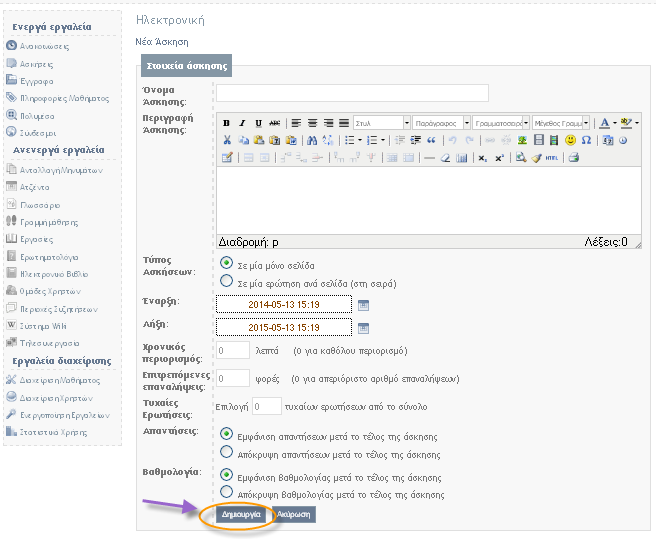 Εικόνα 10Βήμα 5 . Επιλέξτε  “Νέα ερώτηση” για να δημιουργήσετε  τις ερωτήσεις αυτόαξιολόγησης.(Εικόνα 11).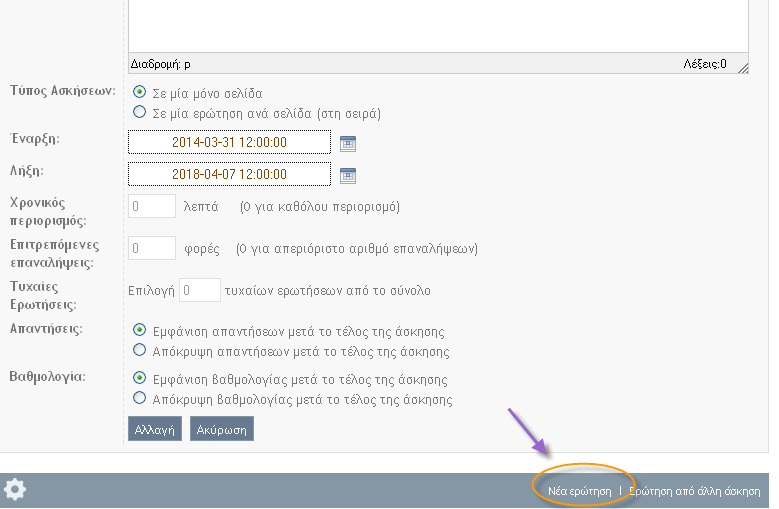 Εικόνα 11Στην συνέχεια  επιλέξτε τον τύπο της  ερώτησης (πολλαπλής επιλογής, ταίριασμα, σωστό/λάθος) και πατήστε “Εντάξει” (Εικόνα 12).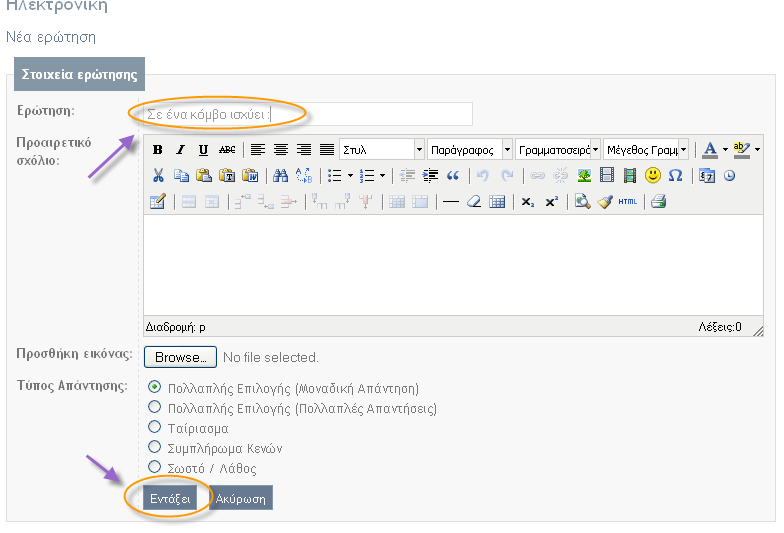 Εικόνα 12Σε αυτό το σημείο εισάγετε τις ερωτήσεις μαρκάροντας την σωστή και πληκτρολογώντας το βάρος της κάθε μιας. Για να εισάγετε παραπάνω από δυο απαντήσεις πατήστε  το κουμπί (+απαντ) στο κάτω μέρος της οθόνης. Αντίστοιχα εάν θέλετε να αφαιρέσετε μια απάντηση. Η διαδικασία ολοκληρώνεται πατώντας “Δημιουργία” (Εικόνα 13).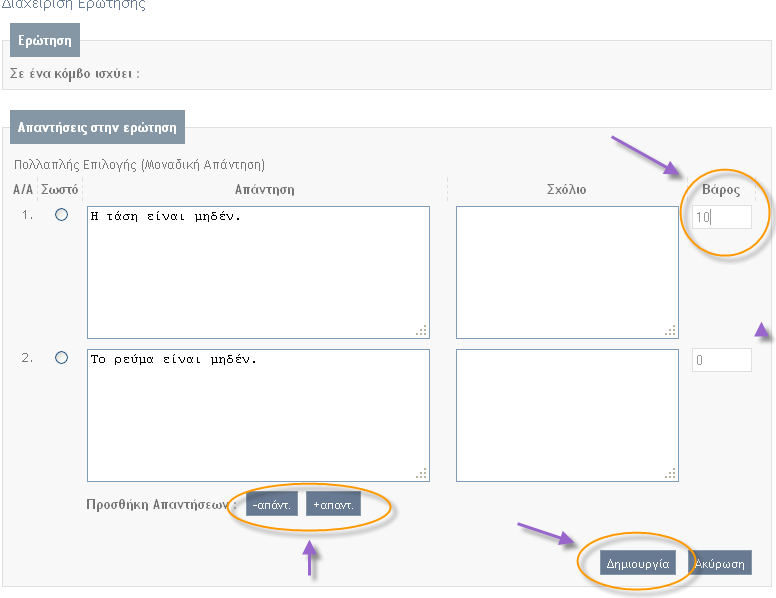 Εικόνα 13
Βήμα 6. Πολυμέσα – Προσθήκη συνδέσμου βίντεο. Επιλέξτε το υποσύστημα “Πολυμέσα”  και στην συνέχεια “Προσθήκη συνδέσμου βίντεο” (Εικόνα 14).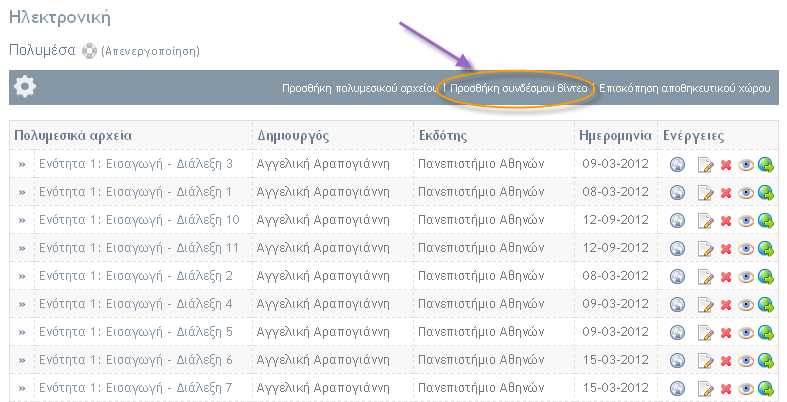 Εικόνα 1 4Βήμα 7. Εισάγετε το URL του συνδέσμου, τον  τίτλο του και πατήστε “Προσθήκη”(Εικόνα 15).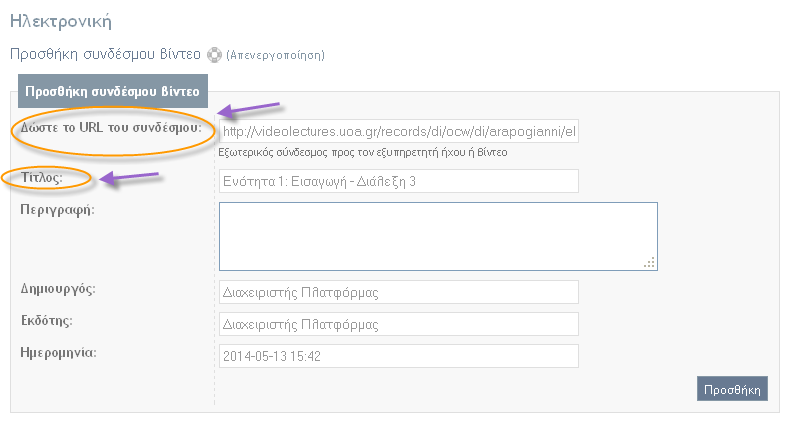 Εικόνα 1 5Το αποτέλεσμα φαίνεται στην παρακάτω εικόνα.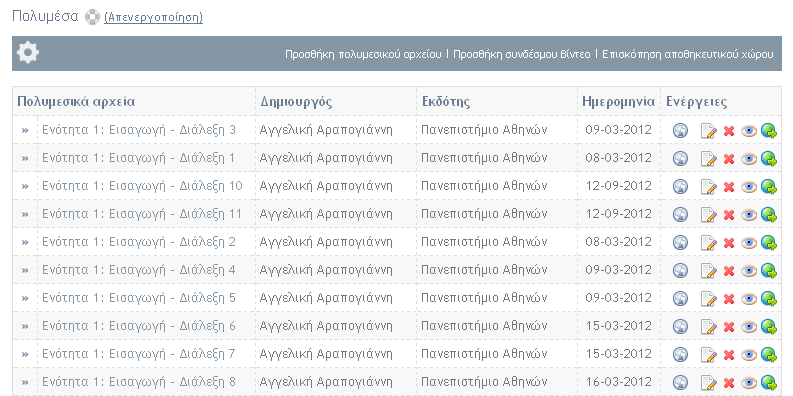 Εικόνα 1 6Εισαγωγή Γενικών Πληροφοριών ΜαθήματοςΒήμα 1. Επιλέξτε  το μάθημα που επιθυμείτε  και μεταβείτε  στην  αρχική σελίδα του μαθήματος.  Για να εισάγετε την περιγραφή του παθήματος επιλέξτε το κουμπί “Διόρθωση” (Εικόνα 17).
Εικόνα 1 7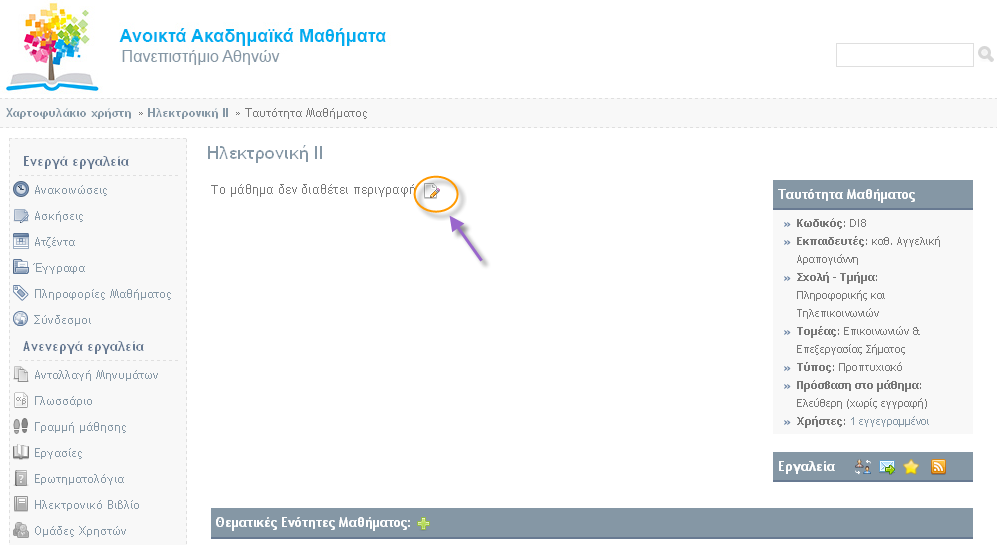 Εν συνεχεία εισάγετε την περιγραφή του μαθήματος μαζί με την αντίστοιχη εικόνα (πρέπει να είναι αποθηκευμένη στο υποσύστημα έγγραφα/εικόνες). Για την εισαγωγή της εικόνας επιλέξτε την “Εισαγωγή /Επεξεργασία εικόνας”  και στο αναδυόμενο μενού που εμφανίζεται επιλεγούμε “Εύρεση”. Στην ουσία καθορίζουμε το “μονοπάτι” από το οποίο θα “αντλήσει” η πλατφόρμα την συγκεκριμένη εικόνα (Εικόνα 18).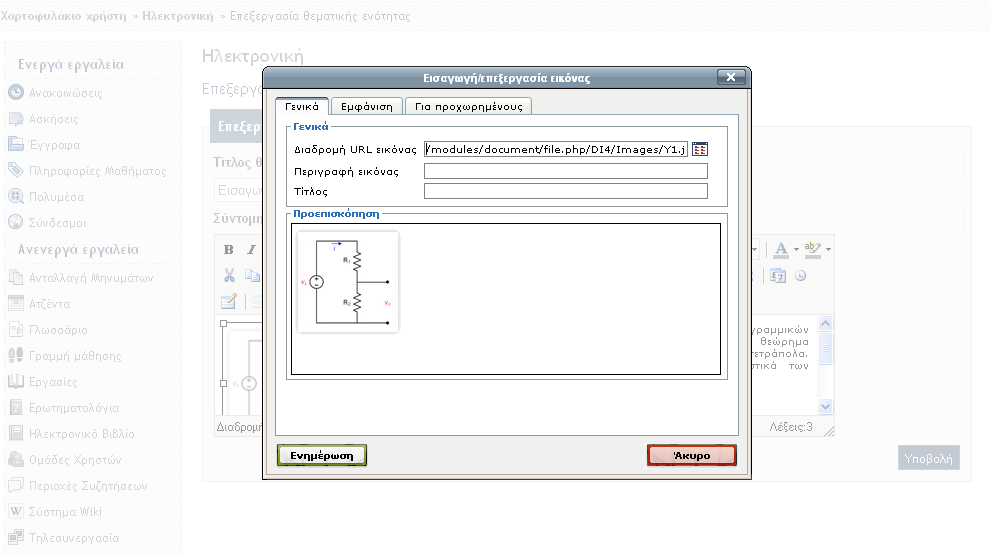 Εικόνα 1 8Επίσης στο υπομενού “Εμφάνιση” επιλέξτε την στοίχιση που επιθυμείτε και πατήστε “Ενημέρωση” (Εικόνα 19).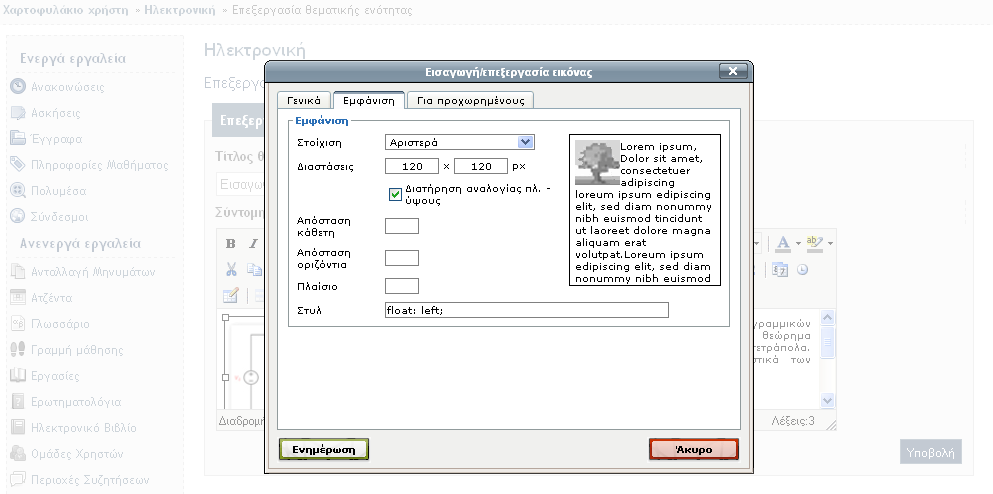 Εικόνα 1 9
Για την ολοκλήρωση της διαδικασίας επιλέξτε “Υποβολή”  (Εικόνα 20).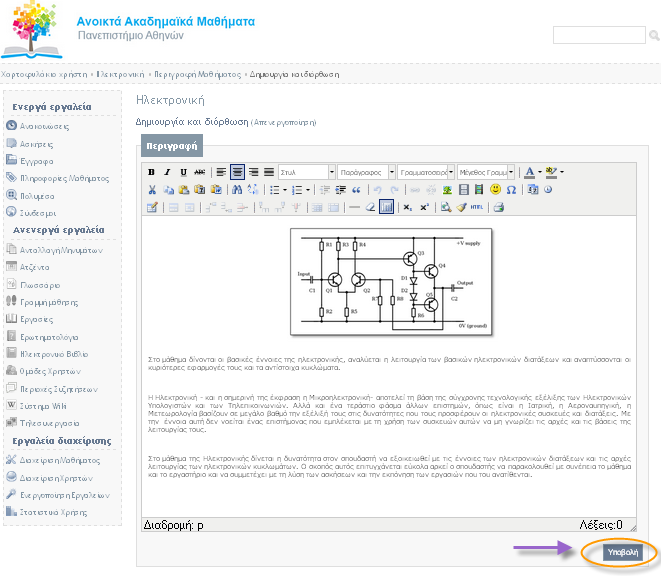 Εικόνα 20Βήμα 2.  Στο υποσύστημα “Πληροφορίες Μαθήματος”  επιλέξτε  “Δημιουργία και διόρθωση”(Εικόνα 21).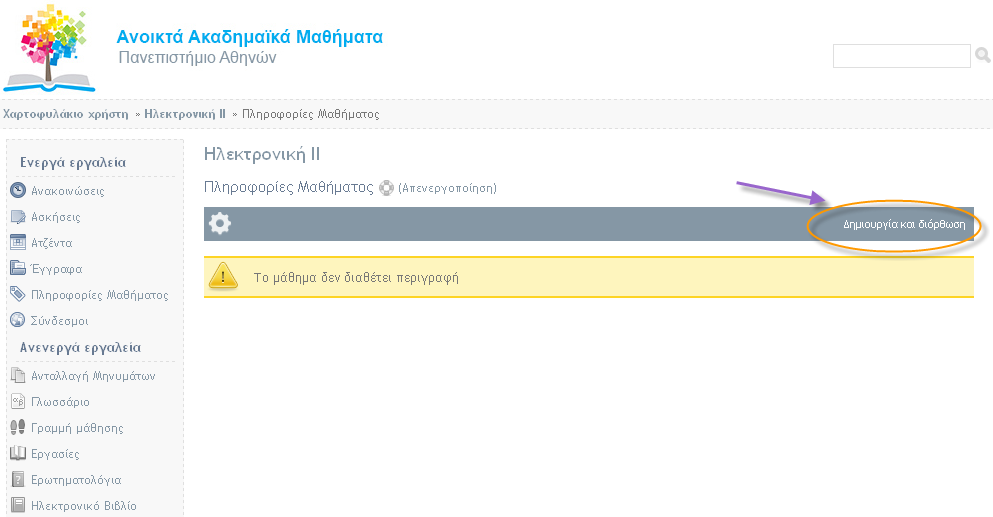 Εικόνα 21Στο αναδυόμενο μενού που εμφανίζεται παρουσιάζονται οι παρακάτω επιλογές:Αντικειμενικοί στόχοιΣυνιστώμενη βιβλιογραφίαΔιδακτικές και μαθησιακές μέθοδοιΜέθοδοι αξιολόγησης / βαθμολόγησηςΠροαπαιτήσειςΣυμπληρωματικά στοιχεία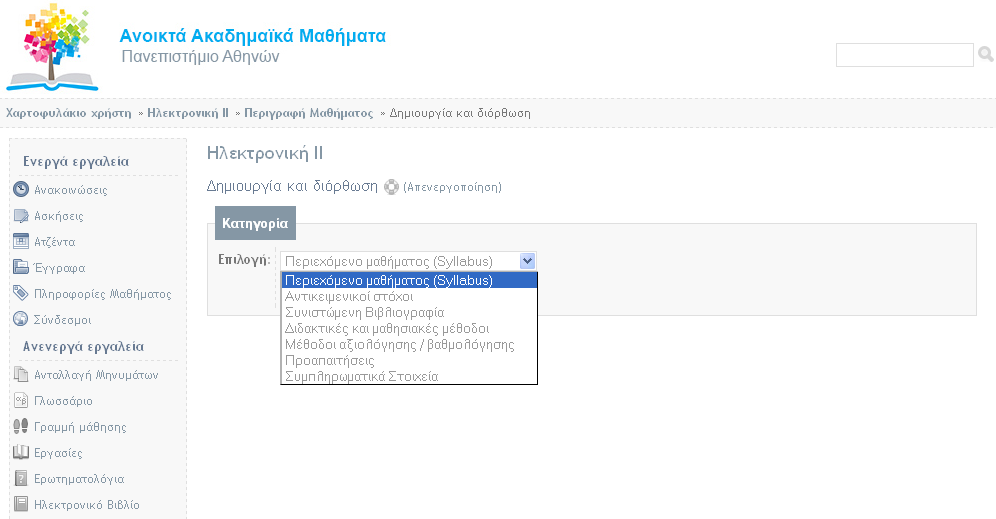 Εικόνα 22Επιλέγουμε  για παράδειγμα τους αντικειμενικούς στόχους  και πατάμε «Προσθήκη»(Εικόνα  23).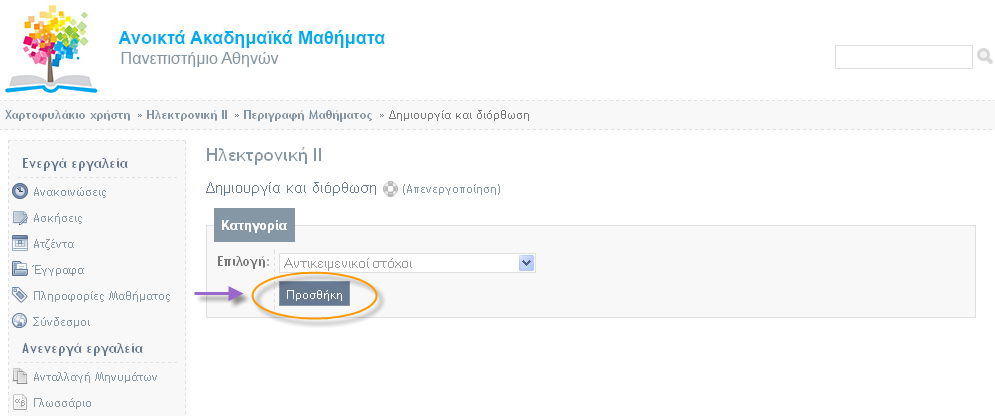 Εικόνα 24Εισάγετε τους στόχους του μαθήματος και πατήστε προσθήκη. (Εικόνα 25).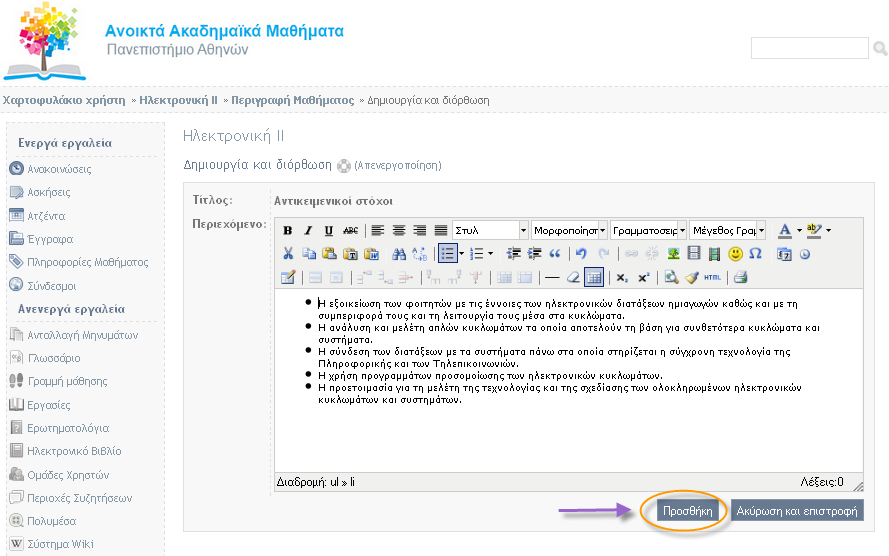 Εικόνα 25Στην συνέχεια επιλέξτε την επιλογή " Εμφάνιση/Απόκρυψη στην κεντρική σελίδα του μαθήματος”  για να ενεργοποιήσετε  την εμφάνιση των αντικειμενικών στόχων στην κεντρική σελίδα του μαθήματος. (Εικόνα 26).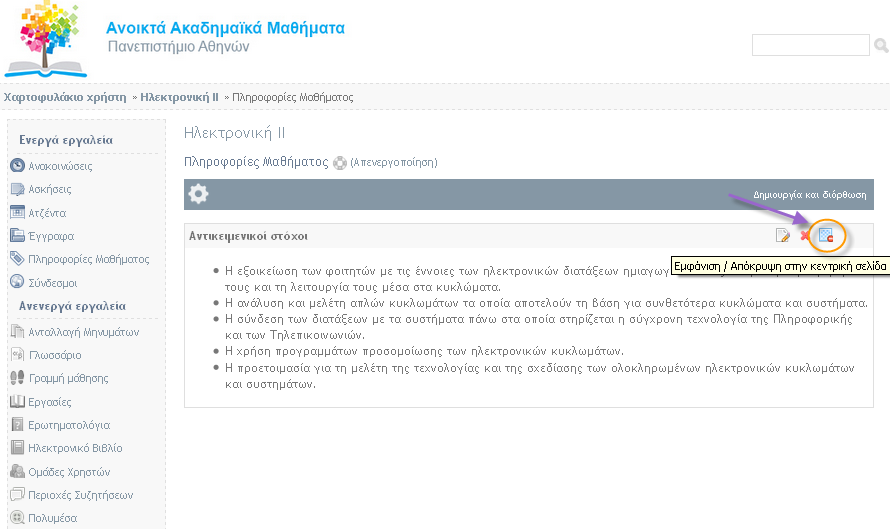 Εικόνα 26Επαναλάβετε τη διαδικασία και για τις υπόλοιπες  προαναφερόμενες  κατηγορίες του συγκεκριμένου αναδυόμενου μενού. Το αποτέλεσμα παρουσιάζεται στην παρακάτω εικόνα.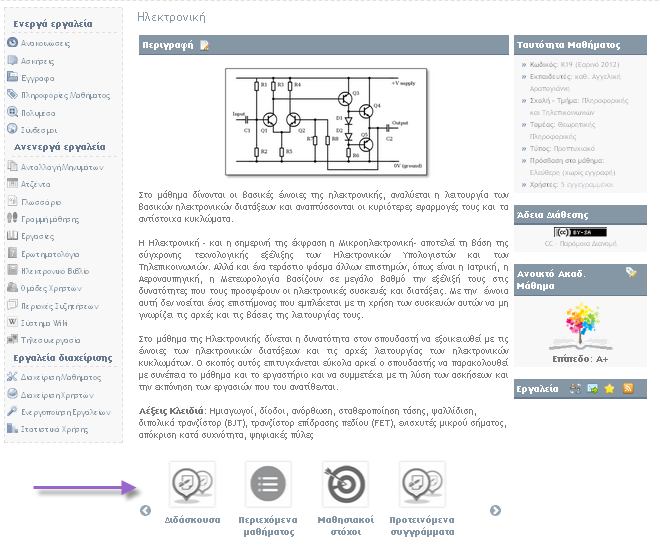 Εικόνα 27Δημιουργία 	Θεματικών Ενοτήτων Η πλατφόρμα Open –courses σας δίνει την δυνατότητα να οργανώσετε ένα ηλεκτρονικό μάθημα με την μορφή θεματικών ενοτήτων.  Για την δημιουργία θεματικών ενοτήτων ακλουθούμε τα παρακάτω βήματα.Βήμα 1. Στην αρχική σελίδα του μαθήματος δημιουργήστε  μια νέα θεματική ενότητα  επιλέγοντας " Προσθήκη θεματικής ενότητας" . (Εικόνα 28).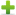 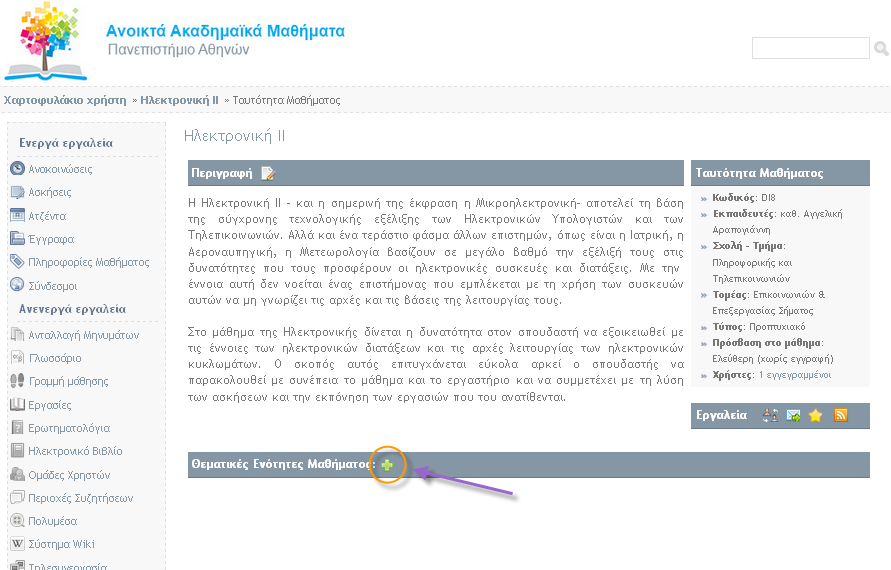 Εικόνα 28Πληκτρολογείστε τον τίτλο της Θεματικής Ενότητας και εισάγατε μια σύντομη περιγραφή, καθώς και την εικόνα της ενότητας (Εικόνα 29).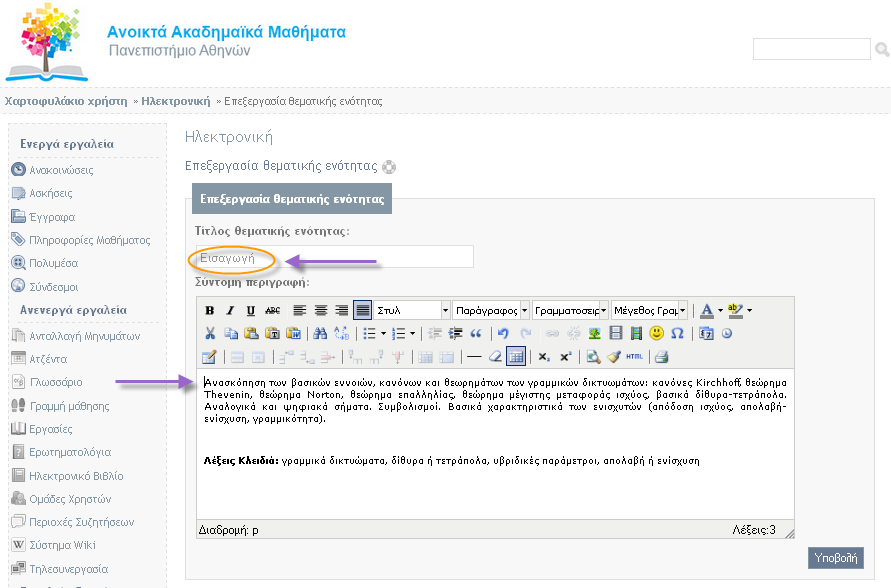 Εικόνα 29Για την εισαγωγή της εικόνας  επιλέξτε “Εισαγωγή /Επεξεργασία εικόνας”  και στο αναδυόμενο μενού που εμφανίζεται επιλέξτε το εικονίδιο “Εύρεση”(Εικόνα 30).Εικόνα 30Καθορίστε στο υπομενού “Εμφάνιση” την στοίχιση που επιθυμείτε να έχει η εικόνα και πατήστε “Ενημέρωση” (Εικόνα 31).Εικόνα 31Τέλος επιλέγουμε το εικονίδιο “Υποβολή” για να ολοκληρωθεί η διαδικασία (Εικόνα 32).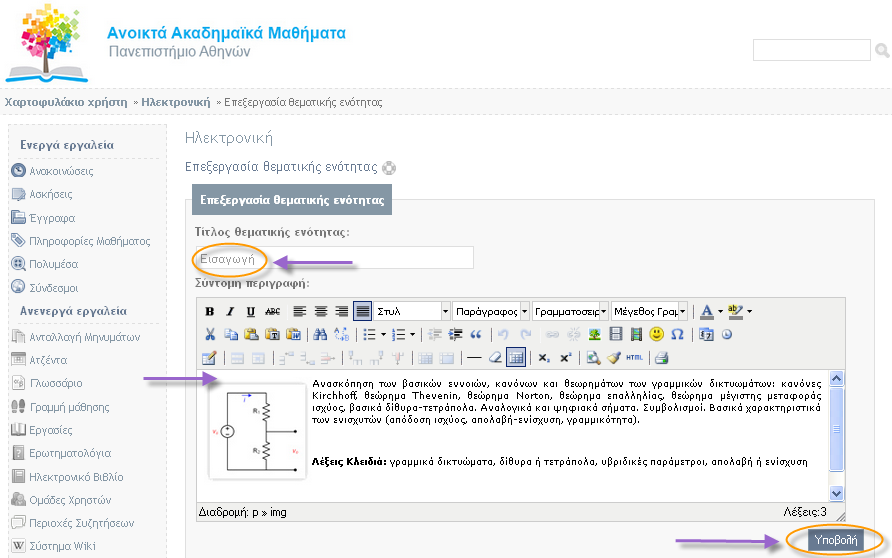 Εικόνα 32Βήμα 2.  Μετά την δημιουργία της ενότητας οι δυνατότητες  (Εικόνα 33) διαχείρισης ενοτήτων  οι οποίες υποστηρίζει η πλατφόρμα είναι :ΔιόρθωσηΔιαγραφήΟρατό –ΑόρατοΔικαιώματα ΧρήστηΜετακίνηση πάνω-κάτω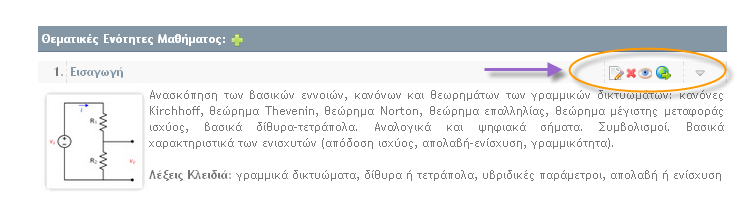 Εικόνα 33Βήμα 3. Στο υποσύστημα “Έγγραφα” του μαθήματος μέσα στους τρεις υποφακέλους που έχετε δημιουργήσει θα εισάγετε τα αντίστοιχα αρχεία της μορφής HTML,PDF, PPT  (Εικόνα 34). 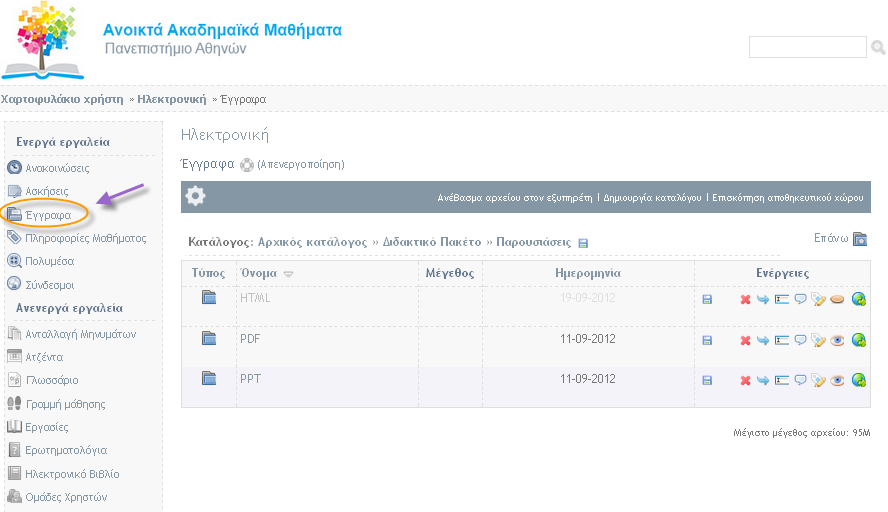 Εικόνα 34Η διαδικασία ξενικά   μεταβαίνοντας  στην αντίστοιχη θεματική ενότητα και πατώντας  “Προσθήκη”  “Κειμένου” και στο Αναδυόμενο μενού πληκτρολογείστε  “Παρουσιάσεις” και πατήστε “Προσθήκη”(Εικόνα 35).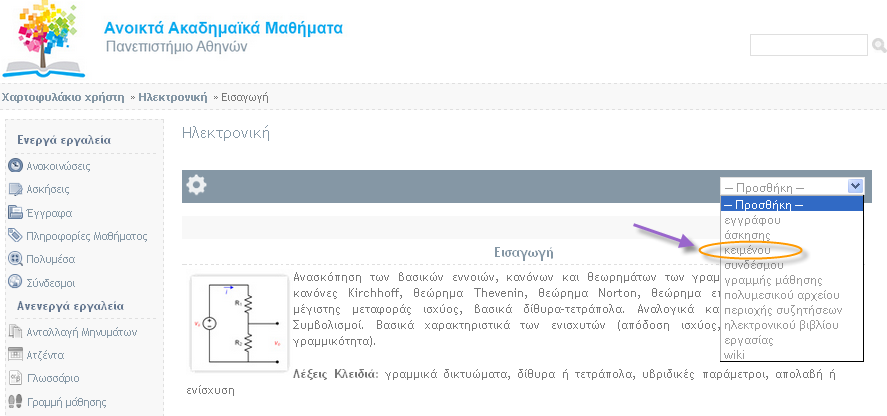 Εικόνα 35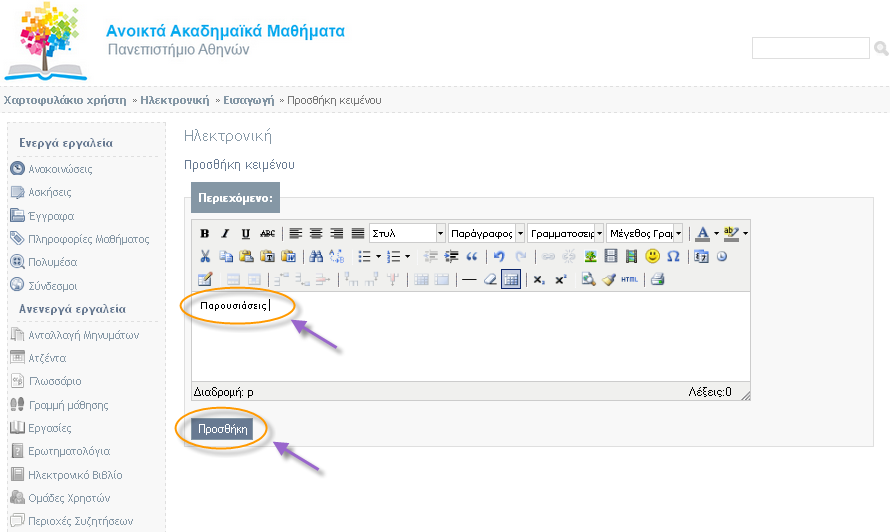 Εικόνα 36Το αποτέλεσμα φαίνεται στο παρακάτω σχήμα.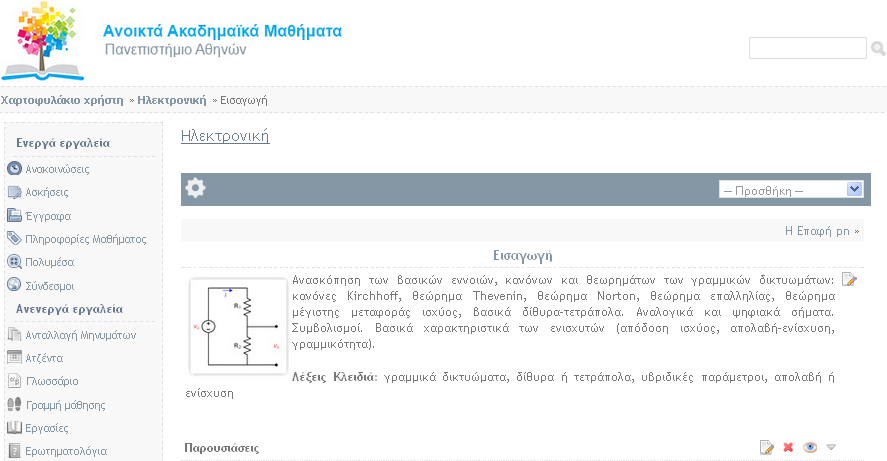 Εικόνα 37Βήμα 4. Έχοντας δημιουργήσει την ενότητα ετικέτα “Παρουσιάσεις” θα πρέπει να εισάγατε και τα αντίστοιχα αρχεία παρουσιάσεων HTML,PDF,PPT. Για να εισάγετε ένα συγκεκριμένο αρχείο HTML  επιλέξτε  την ενότητα και πατειστε “Προσθήκη”  “Εγγράφου”(Εικόνα 38).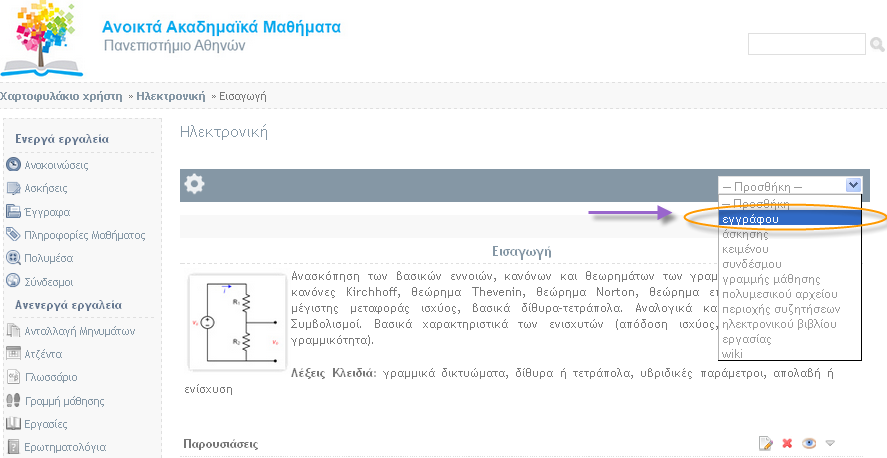 Εικόνα 38Από το αντίστοιχο “μονοπάτι”  των “Εγγράφων” του μαθήματος επιλέξτε  το αρχείο που επιθυμείτε  και πατήστε “Προσθήκη Επιλεγμένων” (Εικόνα 39).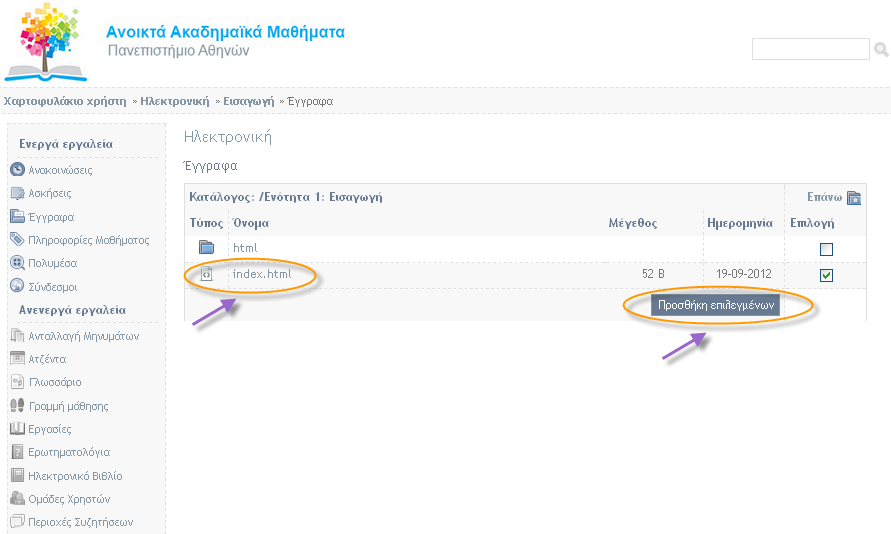 Εικόνα 39
Το αποτέλεσμα φαίνεται στην παρακάτω εικόνα.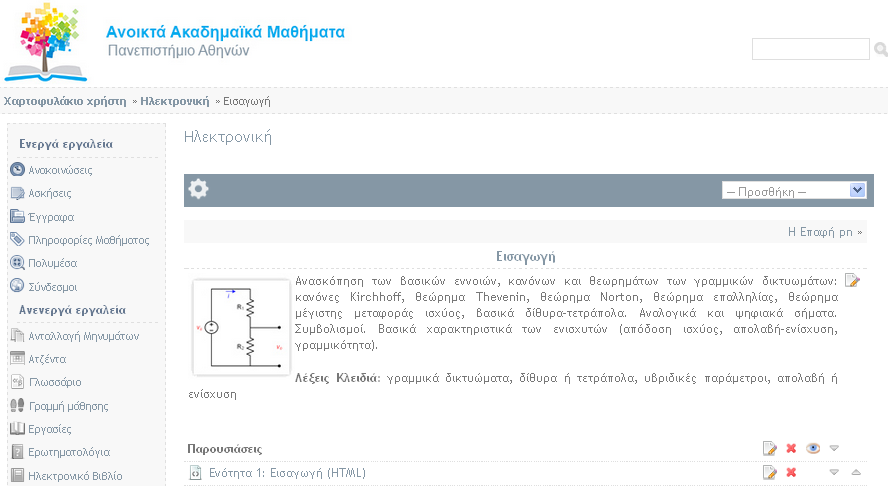 Εικόνα 40Την ίδια ακριβώς  με την προηγούμενη διαδικασία ακλουθούμε και  για αρχεία της μορφής PDF και PPT (Εικόνα 41, Εικόνα 42).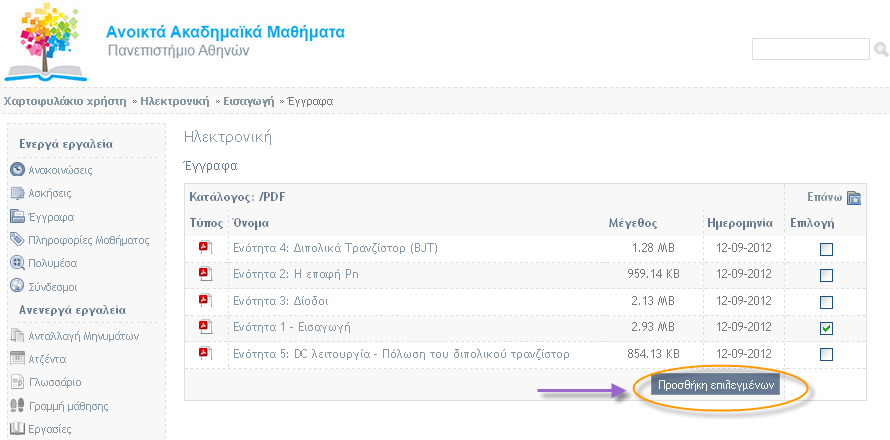 Εικόνα 41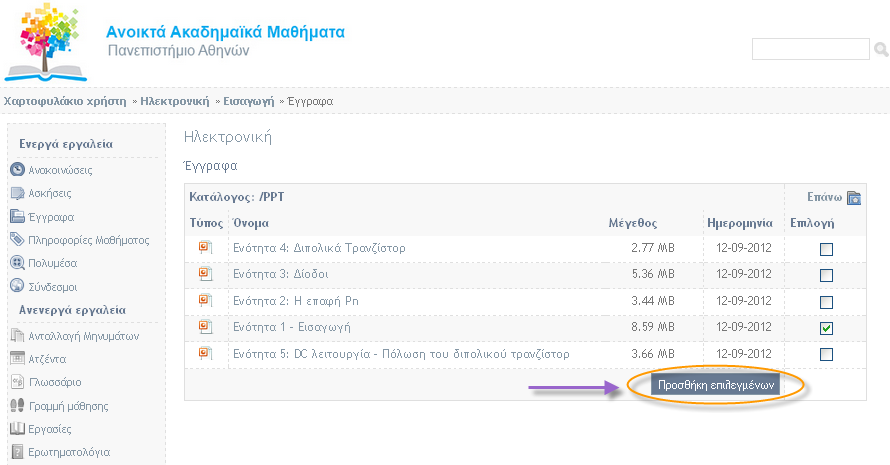 Εικόνα 42Το αποτέλεσμα φαίνεται στο παρακάτω σχήμα.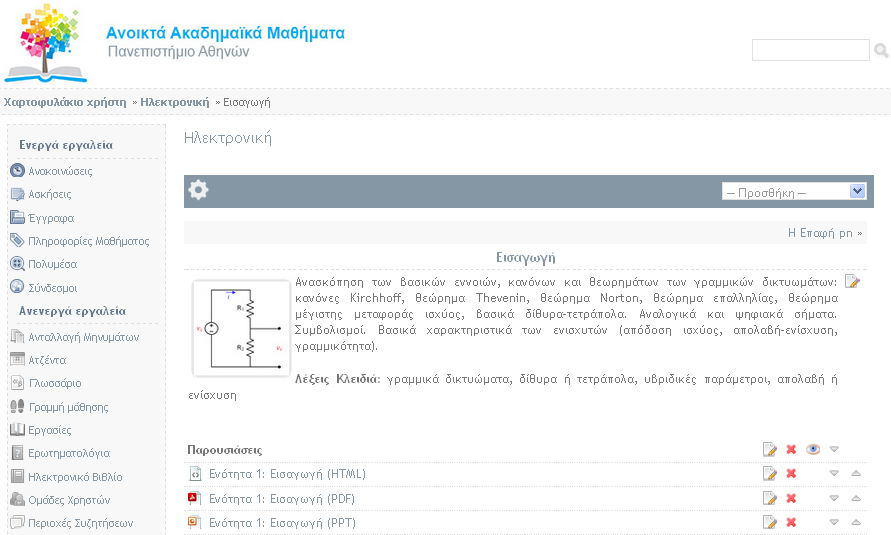 Εικόνα 43Βήμα 5. Σε αυτό το βήμα εισάγουμε τις ασκήσεις αυτοαξιολόγησης της συγκεκριμένης ενότητας. Όπως και πριν στην μεταβείτε στην θεματική ενότητα και πατήστε “Προσθήκη” “Κειμένου” και στο Αναδυόμενο μενού πληκτρολογήστε “Άσκηση αυτόαξιολόγησης” και πατήστε “Προσθήκη” (Εικόνα 44).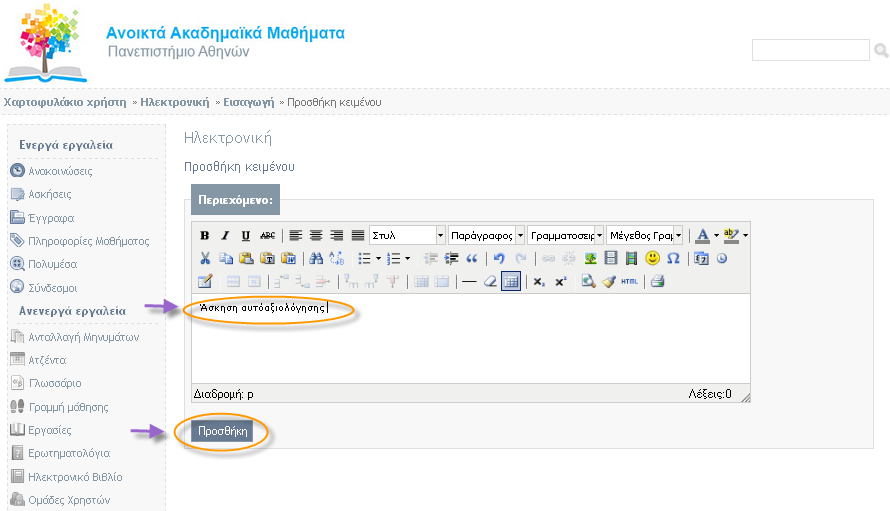 Εικόνα 44Το αποτέλεσμα φαίνεται στην παρακάτω εικόνα.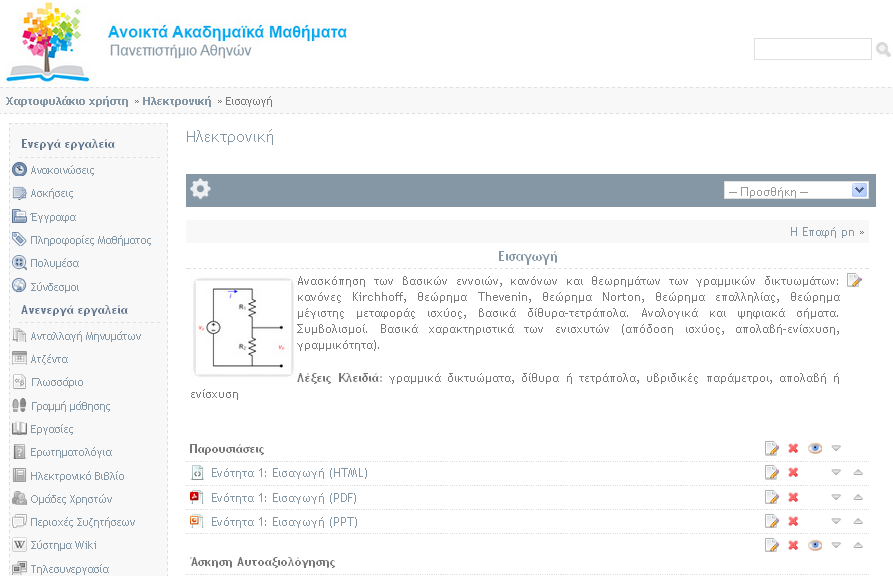 Εικόνα 45Σε προηγούμενα βήματα όπως αυτά έχουν περιγραφεί  έχετε δημιουργήσει στο υποσύστημα της πλατφόρμας “Ασκήσεις” τις  “Ασκήσεις αυτοαξιολόγησης” του μαθήματος (Εικόνα 46).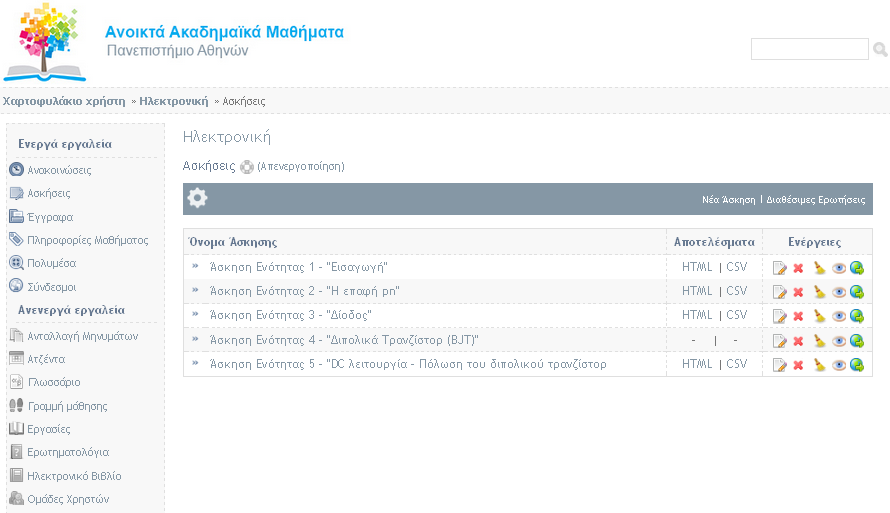 Εικόνα 46Μεταβείτε  στην ενότητα και εισάγετε κάτω από την επικεφαλίδα “Ασκήσεις Αυτοαξιολόγησης” τις αντίστοιχες ασκήσεις. Επιλέξτε "Προσθήκη" και στην συνέχεια «Άσκηση” (Εικόνα 47).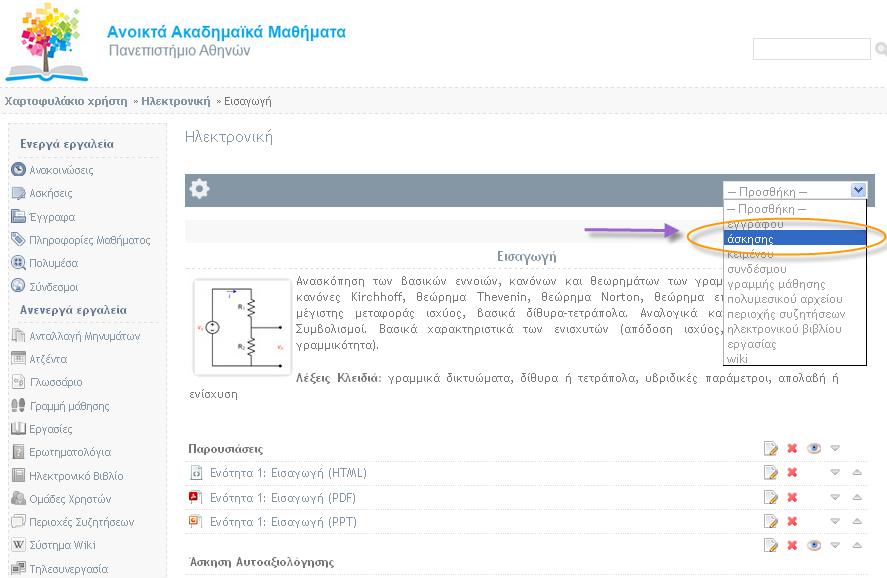 Εικόνα 47Επιλέξτε  την άσκηση που επιθυμείτε και πατήστε  “Προσθήκη επιλεγμένων” (Εικόνα 48).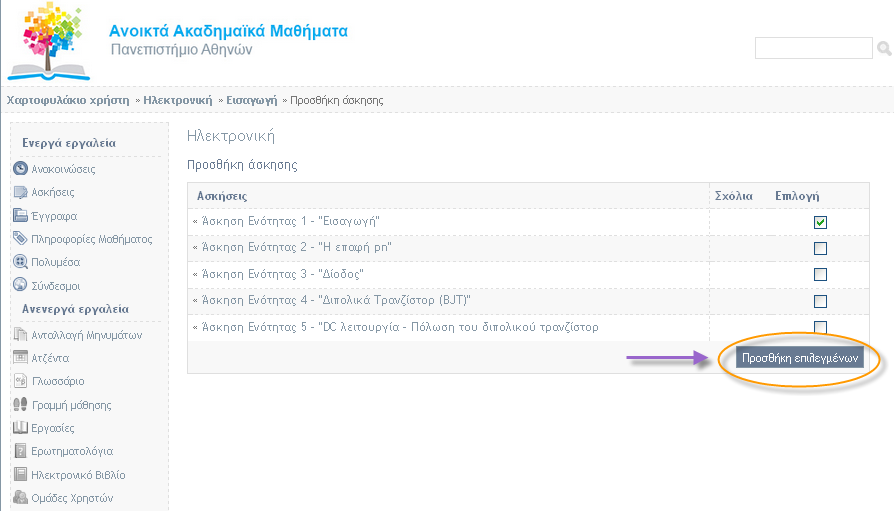 Εικόνα 48Το αποτέλεσμα φαίνεται στην παρακάτω εικόνα.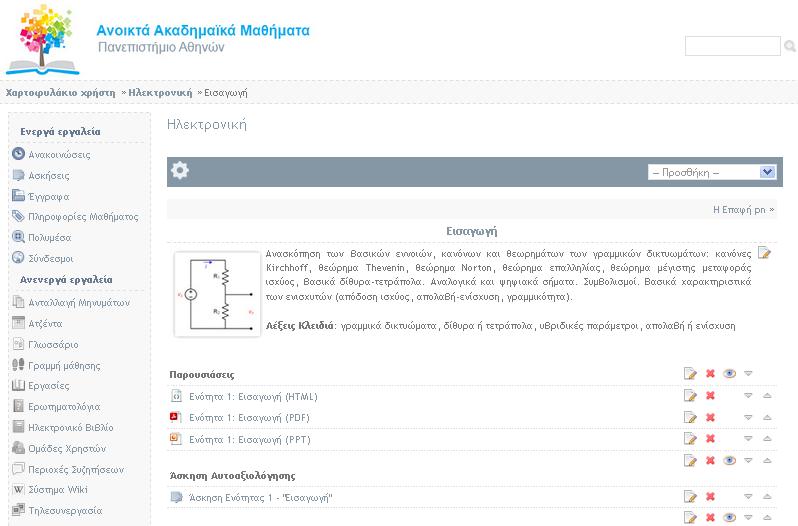 Εικόνα 49Βήμα 6.  Έχοντας ολοκληρώσει τις ενέργειες των παραπάνω βημάτων θα εισάγουμε τις βιντεοδιαλέξεις του μαθήματος. Επιλέξτε “Προσθήκη” “ Κειμένου” και στο Αναδυόμενο μενού πληκτρολογήστε “ Βιντεοδιαλέξεις ” (Εικόνα 50). Εικόνα 410Η διαδικασία  ολοκληρώνεται πατώντας “Προσθήκη” (Εικόνα 51).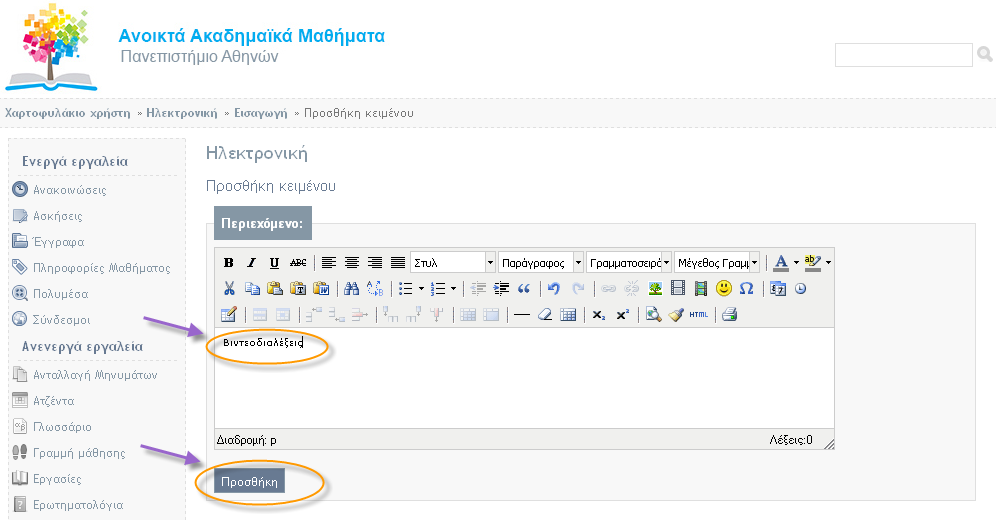 Εικόνα 51Σε  προηγούμενα βήματα έχουν δημιουργηθεί στο υποσύστημα “Πολυμέσα ” οι Βιντεοδιαλέξεις  του μαθήματος (Εικόνα 52).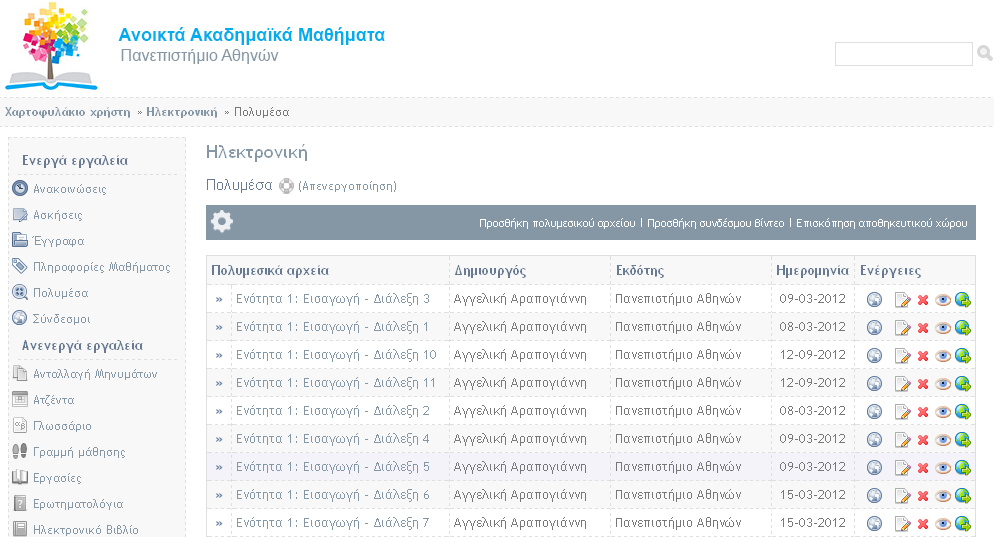 Εικόνα 52Επιλέξτε  "Προσθήκη πολυμεσικού αρχείου”,  επιλέξτε τα αρχεία που επιθυμείτε και πατήστε  " Προσθήκη επιλεγμένων" (Εικόνα 53, Εικόνα 54).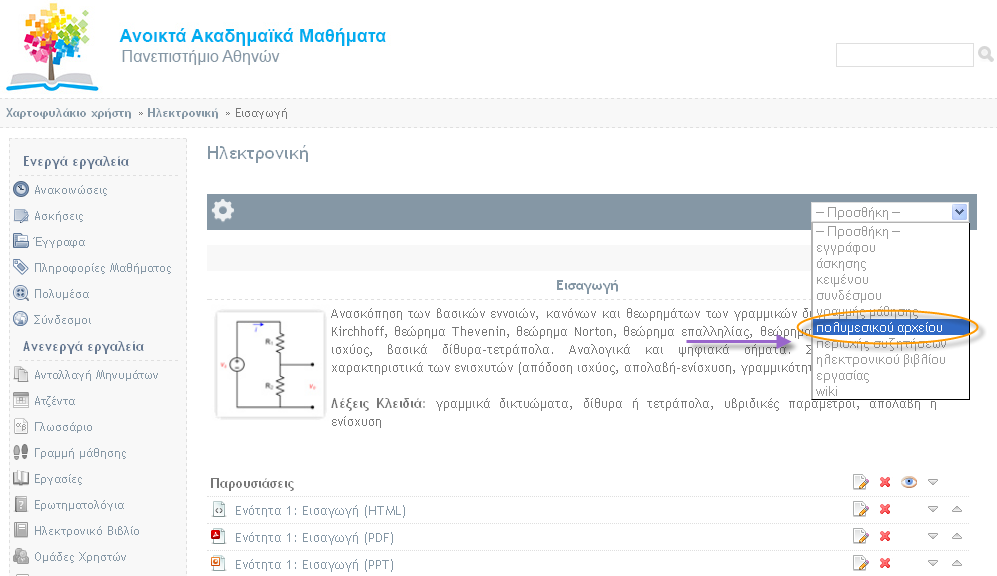 Εικόνα 53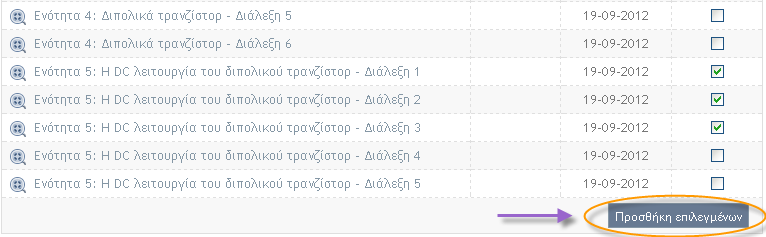 Εικόνα 54Το τελικό αποτέλεσμα  με την  δημιουργία των θεματικών ενοτήτων φαίνεται στην παρακάτω εικόνα.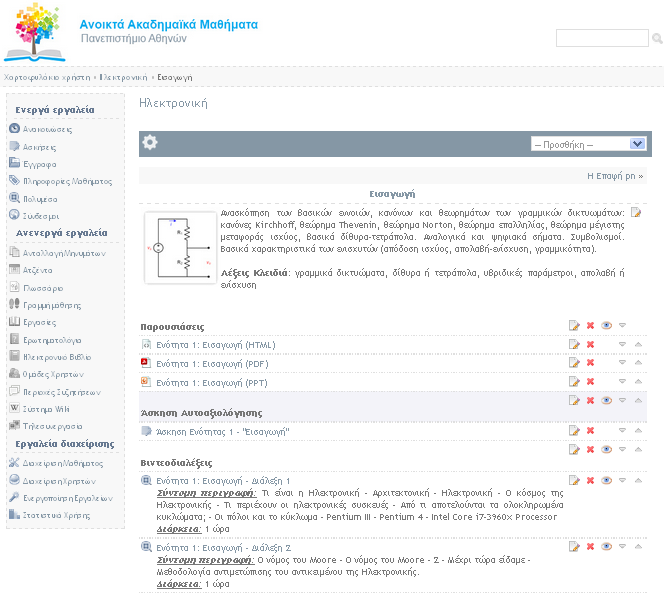 Εικόνα 55Μεταδεδομένα ΜαθήματοςΣε αυτό το σημείο θα εισάγουμε τα μεταδομένα του συγκεκριμένου μαθήματος τα οποία  είναι απαραίτητα για τον χαρακτηρισμό του μαθήματος σε A-,A,A+. Εδώ θα πρέπει να σημειώσουμε πως τα πεδία στα οποία υπάρχει η σήμανση με τον αστερίσκο (*) θα πρέπει να συμπληρωθούν οπωσδήποτε  μιας και αυτά χαρακτηρίζονται  υποχρεωτικά.Βήμα 1 .  Μενού “Μάθημα”. Εισάγετε ανα πεδίο τα στοιχεία τα οποία μας έχουν δοθεί από το έντυπο του υπεύθυνου καθηγητή του μαθήματος. Μετά την εισαγωγή των στοιχείων το μενού “Μάθημα” θα έχει την παρακάτω μορφή (Εικόνα 56).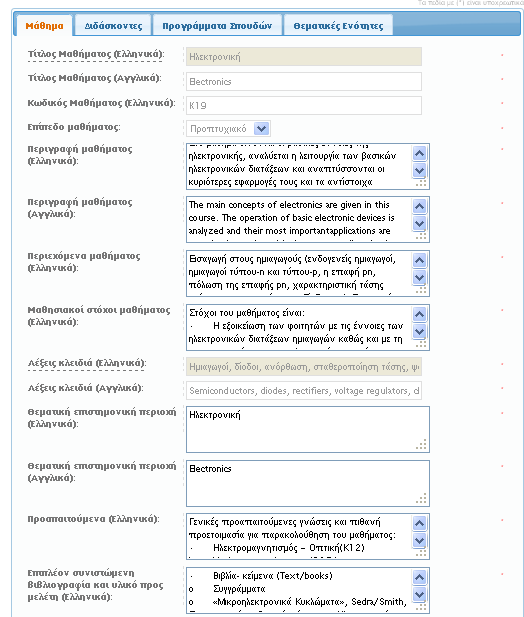 Εικόνα 56Για να εισάγετε τα παραπάνω στοιχεία θα πρέπει να γίνει αντιστοιχία των πεδίων του μενού “Μάθημα” και των κωδικών των πεδίων του εντύπου που σας έχει δοθεί από τον υπεύθυνο καθηγητή. Αυτά παρουσιάζονται στον παρακάτω πίνακα (Πινάκας 1).Πίνακας 1Βήμα  2 .  Μενού “Διδάσκοντες”. Εισάγετε  ανά πεδίο τα στοιχεία τα οποία σας έχουν δοθεί από το έντυπο του υπεύθυνου καθηγητή του μαθήματος. Μετά την εισαγωγή των στοιχείων το μενού “Διδάσκοντες ” θα έχει την παρακάτω μορφή(Εικόνα 57).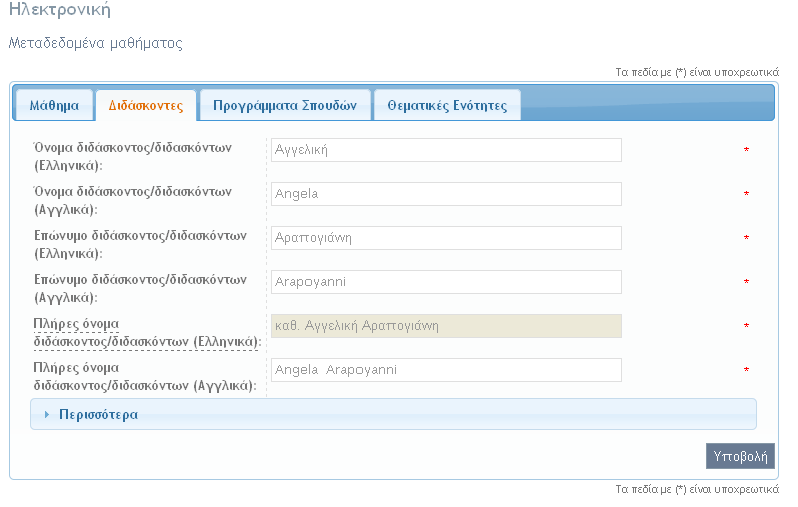 Εικόνα 57Για να εισάγετε τα παραπάνω στοιχεία θα πρέπει να γίνει αντιστοιχία των πεδίων του μενού “ Διδάσκοντες ” και των κωδικών των πεδίων του εντύπου που σας έχει δοθεί από τον υπεύθυνο καθηγητή. Αυτά παρουσιάζονται στον παρακάτω πίνακα (Πινάκας 2).Πίνακας 2Σε αυτό το σημείο της διαδικασίας υπάρχει μια διαδικασία που χρήζει ιδιαίτερης προσοχής και αφορά τα μη υποχρεωτικά πεδία με τίτλο “Περισσότερα” του μενού “Διδάσκοντες”. (Εικόνα 58).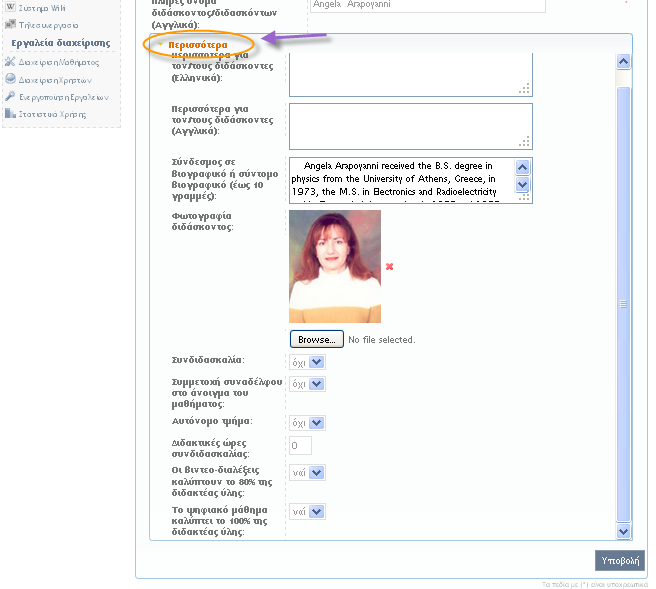 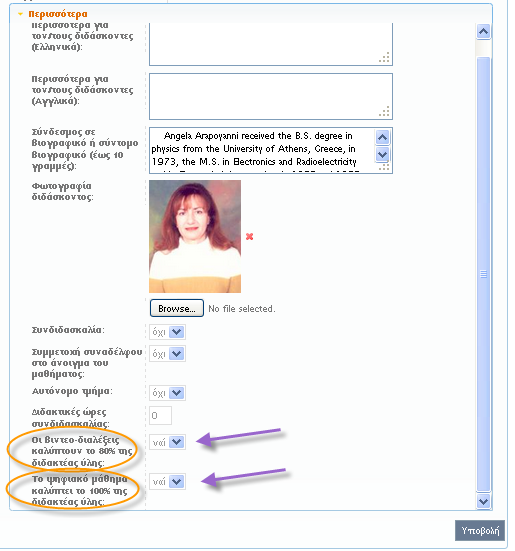 Εικόνα 58                                             Εικόνα 59Συγκριμένα εκτός από την συμπλήρωση των  συγκεκριμένων πεδίων υπάρχουν δυο κρίσιμες για τον τελικό χαρακτηρισμό του μαθήματος (A-,A+) επιλογές οι οποίες είναι : α) “Οι βίντεο-διαλέξεις καλύπτουν το 80% της διδακτέας ύλης”  β) “Το Ψηφιακό μάθημα καλύπτει το 100 % της διδακτέας ύλης”.  Αρχικά τα συγκεκριμένα πεδία έχουν τιμή “όχι” και έπειτα από συνεννόηση με τον υπεύθυνο καθηγητή του μαθήματος θα πρέπει να γίνουν  “ναι” (εικόνα 59).Εάν θέλετε να ελέγξετε ότι οι αλλαγές μας στο χαρακτηρισμό του μαθήματος έχουν συντελεστεί μεταβείτε στο μενού “Διαχείριση μαθήματος” –> “Πίνακας ελέγχου Open Courses”  (Εικόνα 60). 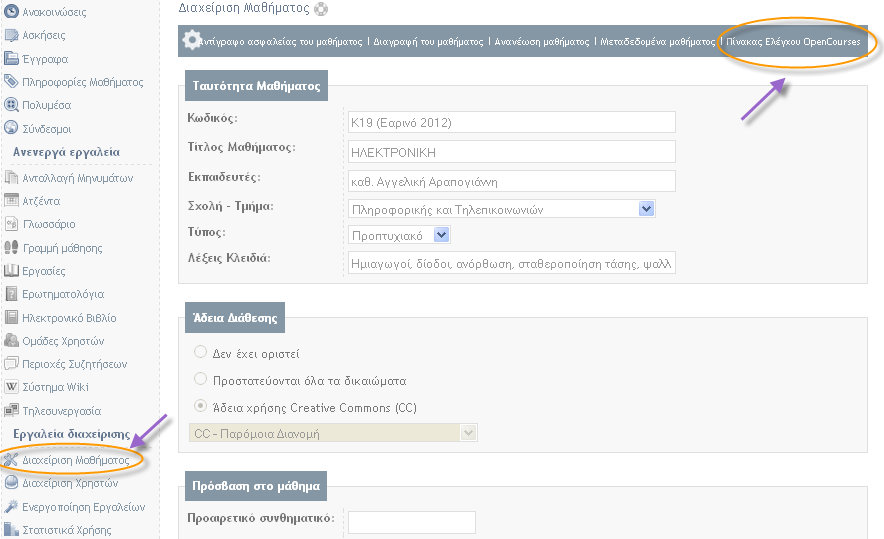 Εικόνα 60Ανοίγοντας τον “Πίνακα ελέγχου OpenCourses” και έχοντας πραγματοποιήσει τις  προαναφερόμενες αλλαγές  παίρνουμε το παρακάτω αποτέλεσμα (Εικόνα 61). 
Εικόνα 61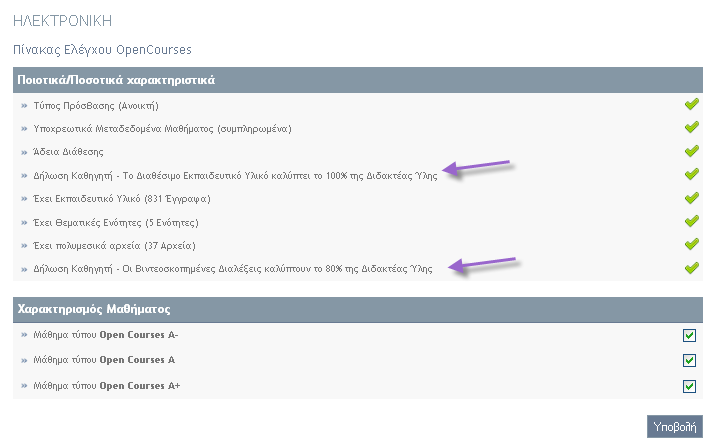 Βήμα  3.  Μενού “Πρόγραμμα Σπουδών”. Εισάγετε ανα πεδίο τα στοιχεία τα οποία σας έχουν δοθεί από το έντυπο του υπεύθυνου καθηγητή του μαθήματος. Μετά την εισαγωγή των στοιχείων το μενού “ Πρόγραμμα Σπουδών ” θα έχει την παρακάτω μορφή (Εικόνα 62).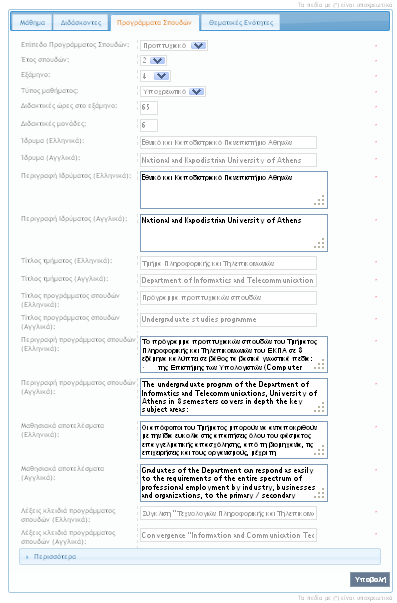 Εικόνα 62Τα πεδία που αντιστοιχούν στο παραπάνω μενού συνήθως προέρχονται από το πρόγραμμα σπουδών του τμήματος στο οποίο ανήκει το συγκεκριμένο μάθημα. Δηλαδή πεδία όπως : Επίπεδο προγράμματος σπουδών, έτος σπουδών, τύπος μαθήματος, Διδακτικές ώρες  ανά εξάμηνο.  Περιγραφή προγράμματος σπουδών, Μαθησιακά αποτελέσματα, Λέξεις κλειδιά είναι δυνατό να αντληθούν μέσα από το πρόγραμμα σπουδών του τμήματος.Βήμα  3 .  Μενού “Θεματικές Ενότητες”. Εισάγετε ανα πεδίο τις λέξεις κλειδιά οι οποίες προέρχονται από το έντυπο καταγραφής που σας έχει δοθεί και συγκριμένα από το πεδίο με αριθμό 2.2.4 (Εικόνα 63).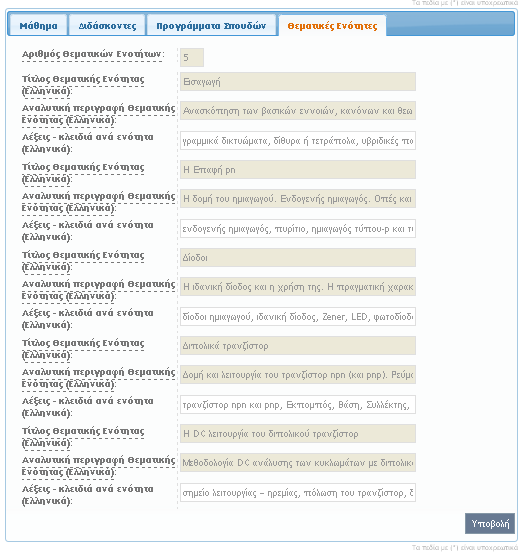 Εικόνα 63Ορισμός Άδειας Διάθεσης Ανοικτού ΜαθήματοςΣχετικά με την άδεια χρήσης του μαθήματος μεταβείτε στο μενού “Διαχείριση μαθήματος”. Επιλέξτε “Άδεια χρήσης Creative Commons” και στο αναδυόμενο μενού “CC-Μη Εμπορική Χρήση – Παρόμοια Διανομή”  -  CC - BY - NC- SA (Εικόνα 64).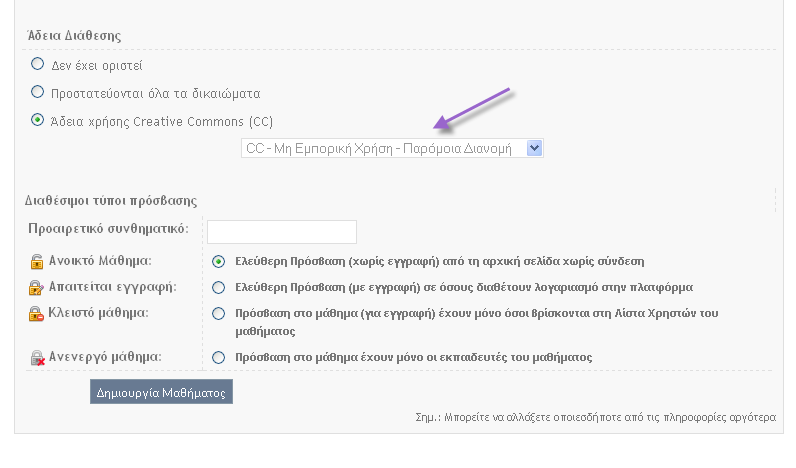 Εικόνα 64Ορισμός Τύπου Πρόσβασης ΜαθήματοςΕφόσον έχουν ολοκληρωθεί όλες οι διεργασίες του μαθήματος και βρισκόμαστε στο τελικό στάδιο πρέπει να γίνει η αλλαγή του μαθήματος από “ Κλειστό” (Εικόνα  65 ) σε “ Ανοικτό ” (Εικόνα  66). 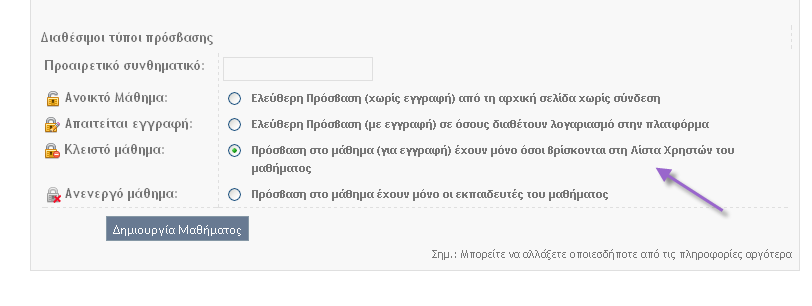 Εικόνα 65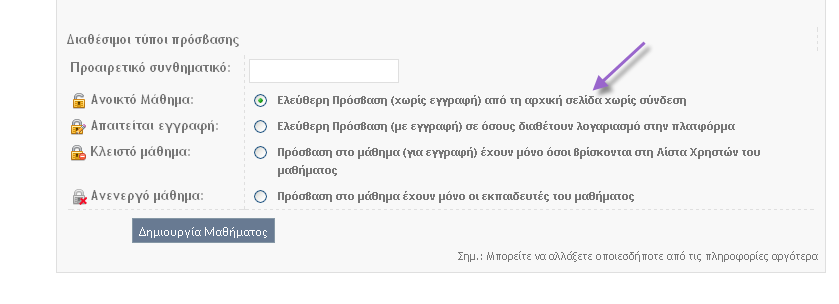 Εικόνα 66Ρυθμίσεις Πίνακα Ελέγχου Open CoursesΓια τον έλεγχο του  χαρακτηρισμού  του μαθήματος μεταβειτε στο υποσύστημα “Διαχείριση μαθήματος” και επιλέξτε “Πίνακας έλεγχου OpenCourses”. Στον συγκεκριμένο πίνακα παρουσιάζονται τα “Ποιοτικά και Ποσοτικά” χαρακτηριστικά του μαθήματος. Με πράσινο χρώμα φαίνονται τα χαρακτηριστικά τα οποία είναι ολοκληρωμένα και με κόκκινο όσα υπάρχει εκκρεμότητα και πρέπει να διορθωθούν τα αντίστοιχα πεδία. Στον ίδιο πίνακα υπάρχει και η ένδειξη με το χαρακτηρισμό του μαθήματος με κατηγορίες A-,A,A+ . Ανάλογα με τον τύπο του μαθήματος θα κάνετε  και την ανάλογη επιλογή. Εάν επιλέξετε όμως το Α+ η πλατφόρμα αυτόματα θα επιλέξει και τις άλλες δυο κατηγορίες (A-,A) μιας και αυτές εμπεριέχονται σε ένα μάθημα A+. Το αποτέλεσμα φαίνεται στην Εικόνα  67.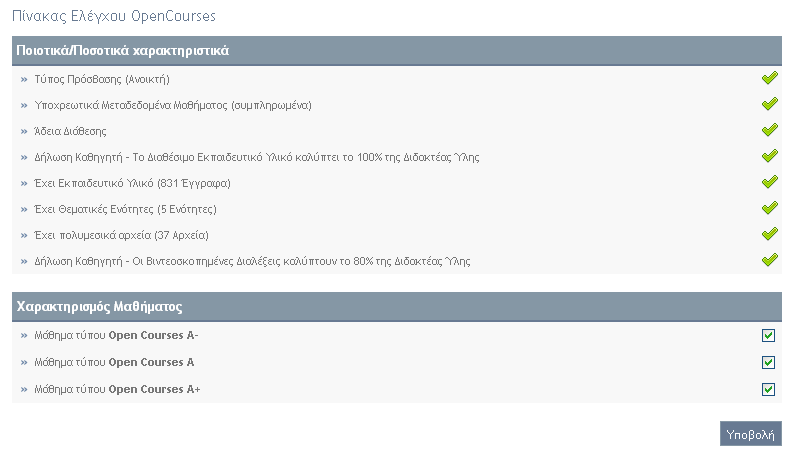  Εικόνα 67Πεδίο μενού “Μάθημα”Αριθμός  πεδίου  εντύπου καθηγητή μαθήματος.Τίτλος Μαθήματος (Ελληνικά)/Αγγλικά 2.1.2Κωδικός Μαθήματος (Ελληνικά)2.1.4Περιγραφή μαθήματος (Ελληνικά)/(Αγγλικά)2.1.16Περιεχόμενα μαθήματος (Ελληνικά) 2.1.17Μαθησιακοί στόχοι μαθήματος (Ελληνικά)2.1.18Λέξεις κλειδιά (Ελληνικά)2.1.19Προαπαιτoύμενα (Ελληνικά)2.1.27Επιπλέον συνιστώμενη βιβλιογραφία και υλικό προς μελέτη (Ελληνικά)2.1.28Πεδίο μενού “Διδάσκοντες”Αριθμός  πεδίου  εντύπου καθηγητή μαθήματος.Όνομα διδάσκοντος/διδασκόντων (Ελληνικά)/Αγγλικά 2.1.1Επώνυμο διδάσκοντος/διδασκόντων (Ελληνικά)/Αγγλικά2.1.1Πλήρες όνομα διδάσκοντος/διδασκόντων (Ελληνικά)/ Αγγλικά)2.1.1